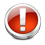 Pencereyi Kapathttps://ekap.kik.gov.tr/EKAP/App_Themes/Tema2/flash/loading_ekap.swfFormun ÜstüYEMEK HİZMETİ ALINACAKTIRİZMİR METRO İZMİR B. ŞEHİR BEL.METRO İŞL.TAŞ.İNŞ.SAN.VE TİC.AŞ.
PERSONEL YEMEĞİhizmet alımı 4734 sayılı Kamu İhale Kanununun 19 uncu maddesine göre açık ihale usulü ile ihale edilecektir. İhaleye ilişkin ayrıntılı bilgiler aşağıda yer almaktadır: 1-İdarenin
2-İhale konusu hizmetin
3- İhalenin
4. İhaleye katılabilme şartları ve istenilen belgeler ile yeterlik değerlendirmesinde uygulanacak kriterler:
4.1. İhaleye katılma şartları ve istenilen belgeler: 
4.1.1. Mevzuatı gereği kayıtlı olduğu Ticaret ve/veya Sanayi Odası veya Meslek Odası Belgesi; 
4.1.1.1. Gerçek kişi olması halinde, kayıtlı olduğu ticaret ve/veya sanayi odasından ya da ilgili meslek odasından, ilk ilan veya ihale tarihinin içinde bulunduğu yılda alınmış, odaya kayıtlı olduğunu gösterir belge, 
4.1.1.2. Tüzel kişi olması halinde, ilgili mevzuatı gereği kayıtlı bulunduğu ticaret ve/veya sanayi odasından, ilk ilan veya ihale tarihinin içinde bulunduğu yılda alınmış, tüzel kişiliğinin odaya kayıtlı olduğunu gösterir belge, 
4.1.1.3. İhale konusu işin yerine getirilmesi için alınması zorunlu olan ve ilgili mevzuatında o iş için özel olarak düzenlenen sicil, izin, ruhsat vb. belgeler,GIDA ÜRETİM İZİN BELGESİ4.1.2. Teklif vermeye yetkili olduğunu gösteren İmza Beyannamesi veya İmza Sirküleri; 
4.1.2.1. Gerçek kişi olması halinde, noter tasdikli imza beyannamesi, 
4.1.2.2. Tüzel kişi olması halinde, ilgisine göre tüzel kişiliğinin ortakları, üyeleri veya kurucuları ile tüzel kişiliğin yönetimdeki görevlileri belirten son durumu gösterir Ticaret Sicil Gazetesi, bu bilgilerin tamamının bir Ticaret Sicil Gazetesinde bulunmaması halinde, bu bilgilerin tümünü göstermek üzere ilgili Ticaret Sicil Gazeteleri veya bu hususları gösteren belgeler ile tüzel kişiliğin noter tasdikli imza sirküleri, 
4.1.3. Şekli ve içeriği İdari Şartnamede belirlenen teklif mektubu. 
4.1.4. Şekli ve içeriği İdari Şartnamede belirlenen geçici teminat. 
4.1.5 İhale konusu işin tamamı veya bir kısmı alt yüklenicilere yaptırılamaz. 
4.1.6 Tüzel kişi tarafından iş deneyimini göstermek üzere sunulan belgenin, tüzel kişiliğin yarısından fazla hissesine sahip ortağına ait olması halinde, ticaret ve sanayi odası/ticaret odası bünyesinde bulunan ticaret sicil memurlukları veya yeminli mali müşavir ya da serbest muhasebeci mali müşavir tarafından ilk ilan tarihinden sonra düzenlenen ve düzenlendiği tarihten geriye doğru son bir yıldır kesintisiz olarak bu şartın korunduğunu gösteren, standart forma uygun belge, 5.Ekonomik açıdan en avantajlı teklif sadece fiyat esasına göre belirlenecektir. 
6.İhaleye sadece yerli istekliler katılabilecektir. 
7. İhale dokümanının görülmesi ve satın alınması: 
7.1. İhale dokümanı, idarenin adresinde görülebilir ve 200 TRY (Türk Lirası)karşılığı İZMİR METRO AŞ 2844 SOK.NO:5 35110 MERSİNLİ İZMİR adresinden satın alınabilir. 
7.2. İhaleye teklif verecek olanların ihale dokümanını satın almaları veya EKAP üzerinden e-imza kullanarak indirmeleri zorunludur. 
8. Teklifler, ihale tarih ve saatine kadar İZMİR METRO AŞ 2844 SOK.NO:5 35110 MERSİNLİ İZMİR adresine elden teslim edilebileceği gibi, aynı adrese iadeli taahhütlü posta vasıtasıyla da gönderilebilir. 
9. İstekliler tekliflerini, Birim fiyatlar üzerinden vereceklerdir. İhale sonucu üzerine ihale yapılan istekliyle, her bir iş kaleminin miktarı ile bu kalemler için teklif edilen birim fiyatların çarpımı sonucu bulunan toplam bedel üzerinden birim fiyat sözleşme imzalanacaktır.
Bu ihalede, işin tamamı için teklif verilecektir. 
10. İstekliler teklif ettikleri bedelin %3’ünden az olmamak üzere kendi belirleyecekleri tutarda geçici teminat vereceklerdir. 
11. Verilen tekliflerin geçerlilik süresi, ihale tarihinden itibaren 60 (ALTMIŞ) takvim günüdür. 
12. Konsorsiyum olarak ihaleye teklif verilemez. 

Formun AltıAÇIK İHALE USULÜ İLE İHALE EDİLEN PERSONEL YEMEĞİ HİZMETİ ALIMINDA UYGULANACAK İDARİ ŞARTNAMEI- İHALENİN KONUSU VE TEKLİF VERMEYE İLİŞKİN HUSUSLARMadde 1 - İdareye ilişkin bilgiler1.1. İdarenin; a) Adı: İZMİR METRO İZMİR B. ŞEHİR BEL.METRO İŞL.TAŞ.İNŞ.SAN.VE TİC.AŞ. b) Adresi: 2844 SOKAK 5 35110 MERSİNLİ - BORNOVA / İZMİR c) Telefon numarası: 2324615445 ç) Faks numarası: 2324614769 d) Elektronik posta adresi: info@izmirmetro.com.tr e) İlgili personelinin adı, soyadı ve unvanı: M.Cemil DEMİRMEN/Mali ve İdari İşler Müdürü 1.2. İstekliler, ihaleye ilişkin bilgileri yukarıdaki adres ve numaralardan görevli personelle irtibat kurmak suretiyle temin edebilirler. Madde 2 - İhale konusu işe ilişkin bilgiler2.1. İhale konusu hizmetin; a) Adı: PERSONEL YEMEĞİb) Miktarı ve türü: Hizmetin miktarı ve türü ekte yer almaktadır. c) Yapılacağı yer: İZMİR METRO AŞ MERKEZ BİNA YEMEKHANESİ ç) Bu bent boş bırakılmıştır.Madde 3 - İhaleye ilişkin bilgiler ile ihale ve son teklif verme tarih ve saati3.1.a)İhale kayıt numarası:2013/40131 b) İhale usulü: Açık ihale. c) Tekliflerin sunulacağı adres: İZMİR METRO AŞ 2844 SOK.NO:5 35110 MERSİNLİ İZMİR ç) İhalenin yapılacağı adres: 2844 SOK.NO:5 35110 MERSİNLİ İZMİR d) İhale tarihi: 24.04.2013 e) İhale saati: 14:00 f) İhale komisyonunun toplantı yeri: İZMİR METRO AŞ. 2844 SOK.NO:5 35110 MERSİNLİ İZMİR 3.2. Teklifler ihale (son teklif verme) tarih ve saatine kadar yukarıda belirtilen yere verilebileceği gibi, iadeli taahhütlü posta yoluyla da gönderilebilir. İhale (son teklif verme) saatine kadar İdareye ulaşmayan teklifler değerlendirmeye alınmaz. 3.3. Verilen teklifler, zeyilname düzenlenmesi hali hariç, herhangi bir sebeple geri alınamaz. 3.4. İhale tarihinin tatil gününe rastlaması halinde ihale, takip eden ilk iş gününde yukarıda belirtilen yer ve saatte yapılır ve bu saate kadar verilen teklifler kabul edilir. 3.5. İlan tarihinden sonra çalışma saatlerinin değişmesi halinde de ihale yukarıda belirtilen saatte yapılır. 3.6. Saat ayarlarında, Türkiye Radyo Televizyon Kurumunun (TRT) ulusal saat ayarı esas alınır. Madde 4 - İhale dokümanının görülmesi ve temini4.1. İhale dokümanı aşağıda belirtilen adreste ve EKAP üzerinden (teknik şartnamenin yayımlanmaması halinde teknik şartname hariç) bedelsiz olarak görülebilir. Ancak, ihaleye teklif verecek olanların, İdarece onaylı ihale dokümanını satın alması veya EKAP üzerinden e-imza kullanarak indirmesi zorunludur. a) İhale dokümanının görülebileceği yer: İZMİR METRO AŞ 2844 SOK.NO:5 35110 MERSİNLİ İZMİR b) İhale dokümanının görülebileceği internet adresi: https://ekap.kik.gov.tr/EKAP/ c) İhale dokümanının satın alınabileceği yer: İZMİR METRO AŞ 2844 SOK.NO:5 35110 MERSİNLİ İZMİR ç) İhale dokümanı satış bedeli (varsa vergi dahil): 200 TRY (Türk Lirası) (İKİYÜZ TÜRK LİRASI) d) Bu madde boş bırakılmıştır4.2. İhale dokümanını satın almak isteyenler, ihale dokümanını oluşturan belgelerin aslına uygunluğunu ve belgelerin tamam olup olmadığını kontrol eder. Bu incelemeden sonra, ihale dokümanını oluşturan belgelerin tamamının aslına uygun olarak teslim alındığına dair standart form biri satın alana verilmek üzere iki nüsha olarak imzalanır. 4.3. Bu madde boş bırakılmıştır. 4.4. İhale dokümanının tamamını veya bir kısmını oluşturan belgelerin, Türkçe yanında başka dillerde de hazırlanıp isteklilere verilmesi halinde, ihale dokümanının anlaşılmasında, yorumlanmasında ve anlaşmazlıkların çözümünde Türkçe metin esas alınır. Madde 5- İhale dokümanının kapsamı5.1. İhale dokümanı aşağıdaki belgelerden oluşmaktadır: a) İdari Şartname. b) Teknik Şartname. c) Sözleşme Tasarısı. ç) Hizmet İşleri Genel Şartnamesi (İhale dokümanı kapsamında verilmemiştir.) d) Standart formlar: Standart Form-KİK_0015.3/H: Birim Fiyat Teklif cetveli, Standart Form-KİK015.3/H: Birim Fiyat Teklif Mektubu, Standart Form-KİK022.0/H: İş Ortaklığı Beyannamesi, Standart Form-KİK024.1/H: Geçici Teminat Mektubu, Standart Form-KİK024.2/H: Kesin Teminat Mektubu, Standart Form-KİK025.0/H: Banka Referans Mektubu, Standart Form-KİK026.1/H: İş Bitirme Belgesi, Standart Form-KİK026.2/H: Alt yüklenici İş Bitirme Belgesi, Standart Form-KİK027.0/H: Ortaklık Durum Belgesi e) Bu madde boş bırakılmıştır.5.2. Ayrıca, bu Şartnamenin ilgili hükümleri gereğince İdarenin düzenleyeceği zeyilnameler ile isteklilerin yazılı talebi üzerine İdare tarafından yapılan yazılı açıklamalar, ihale dokümanının bağlayıcı bir parçasıdır. 5.3. İstekli tarafından, ihale dokümanının içeriği dikkatli bir şekilde incelenmelidir. Teklifin verilmesine ilişkin şartların yerine getirilmemesinden kaynaklanan sorumluluk teklif verene aittir. İhale dokümanında öngörülen kriterlere ve şekil kurallarına uygun olmayan teklifler değerlendirmeye alınmaz. Madde 6 - Bildirim ve tebligat esasları6.1. Bildirim ve tebligat iadeli taahhütlü posta yoluyla veya imza karşılığı elden yapılır. Ancak, ihale dokümanının satın alındığına ya da EKAP üzerinden e-imza kullanılarak indirildiğine ilişkin formda ve/veya teklif mektubunda elektronik posta adresinin ve/veya faks numarasının belirtilmesi ve bu adrese veya faks numarasına yapılacak bildirimlerin kabul edileceğinin taahhüt edilmesi kaydıyla, İdare tarafından elektronik posta yoluyla veya faksla bildirim de yapılabilir. 6.2. İadeli taahhütlü mektupla yapılan tebligatta mektubun postaya verilmesini takip eden yedinci gün, yabancı isteklilerde ise ondokuzuncu gün tebliğ tarihi sayılır. Tebligatın bu tarihten önce muhataba ulaşması halinde ise fiili tebliğ tarihi esas alınır. 6.3. Elektronik posta yoluyla veya faks ile yapılan bildirimlerde, bildirim tarihi tebliğ tarihi sayılır. Bu şekilde yapılan bildirimlerin aynı gün İdare tarafından teyit edilmesi zorunludur. Aksi takdirde bildirim yapılmamış sayılır. Teyit işleminin gerçekleşmiş kabul edilmesi için tebligatın iadeli taahhütlü mektupla bildirime çıkarılmış olması yeterlidir. Elektronik posta yoluyla veya faks ile yapılan bildirimler, bildirim tarihi ve içeriğini de kapsayacak şekilde ayrıca belgelenir. 6.4. Elektronik posta yoluyla yapılacak bildirimler, İdarenin resmi elektronik posta adresi kullanılarak yapılır. 6.5. İdare tarafından ortak girişimlere yapılacak bildirim ve tebligat, yukarıdaki esaslara göre pilot/koordinatör ortağa yapılır. 6.6. İstekli olabilecekler ve istekliler tarafından İdareyle yapılacak yazışmalarda, elektronik posta ve faks kullanılamaz. Ancak, bu Şartnamenin 4.3. maddesinde ihale dokümanının posta yoluyla satılması hususunun düzenlenmiş olması şartıyla, ihale dokümanının satın alınmasına ilişkin talepler faksla yapılabilir. II- İHALEYE KATILMAYA İLİŞKİN HUSUSLARMadde 7 - İhaleye katılabilmek için gereken belgeler ve yeterlik kriterleri7.1. İsteklilerin ihaleye katılabilmeleri için aşağıda sayılan belgeleri teklifleri kapsamında sunmaları gerekir: a) Mevzuatı gereği kayıtlı olduğu ticaret ve/veya sanayi odası veya ilgili meslek odası belgesi; 1) Gerçek kişi olması halinde, kayıtlı olduğu ticaret ve/veya sanayi odasından ya da ilgili meslek odasından, ilk ilan veya ihale tarihinin içinde bulunduğu yılda alınmış, odaya kayıtlı olduğunu gösterir belge, 2) Tüzel kişi olması halinde, ilgili mevzuatı gereği kayıtlı bulunduğu ticaret ve/veya sanayi odasından, ilk ilan veya ihale tarihinin içinde bulunduğu yılda alınmış, tüzel kişiliğin odaya kayıtlı olduğunu gösterir belge,b) Teklif vermeye yetkili olduğunu gösteren imza beyannamesi veya imza sirküleri; 1) Gerçek kişi olması halinde, noter tasdikli imza beyannamesi, 2) Tüzel kişi olması halinde, ilgisine göre tüzel kişiliğin ortakları, üyeleri veya kurucuları ile tüzel kişiliğin yönetimindeki görevlileri belirten son durumu gösterir Ticaret Sicil Gazetesi, bu bilgilerin tamamının bir Ticaret Sicil Gazetesinde bulunmaması halinde, bu bilgilerin tümünü göstermek üzere ilgili Ticaret Sicil Gazeteleri veya bu hususları gösteren belgeler ile tüzel kişiliğin noter tasdikli imza sirküleri,c) Bu Şartname ekinde yer alan standart forma uygun teklif mektubu, ç) Bu Şartnamede belirlenen geçici teminata ilişkin standart forma uygun geçici teminat mektubu veya geçici teminat mektupları dışındaki teminatların Saymanlık ya da Muhasebe Müdürlüklerine yatırıldığını gösteren makbuzlar, d) Bu Şartnamenin 7.4. ve 7.5. maddelerinde belirtilen, şekli ve içeriği Hizmet Alımı İhaleleri Uygulama Yönetmeliğinde düzenlenen yeterlik belgeleri, e) Vekaleten ihaleye katılma halinde, vekil adına düzenlenmiş, ihaleye katılmaya ilişkin noter onaylı vekaletname ile vekilin noter tasdikli imza beyannamesi, f) İsteklinin ortak girişim olması halinde, bu Şartname ekinde yer alan standart forma uygun iş ortaklığı beyannamesig) Alt yüklenici çalıştırılmasına izin verilmesi halinde, alt yüklenici kullanacak olan isteklinin alt yüklenicilere yaptırmayı düşündüğü işlerin listesi, ğ) Tüzel kişi tarafından iş deneyimini göstermek üzere sunulan belgenin, tüzel kişiliğin yarısından fazla hissesine sahip ortağına ait olması halinde, ticaret ve sanayi odası/ticaret odası bünyesinde bulunan ticaret sicil memurlukları veya yeminli mali müşavir ya da serbest muhasebeci mali müşavir tarafından ilk ilan tarihinden sonra düzenlenen ve düzenlendiği tarihten geriye doğru son bir yıldır kesintisiz olarak bu şartın korunduğunu gösteren, standart forma uygun belge, h) 
GIDA ÜRETİM İZİN BELGESİ7.2. İhaleye iş ortaklığı olarak teklif verilmesi halinde; 7.2.1. İş ortaklığının her bir ortağı tarafından 7.1. maddesinin (a), (b) ve (h) bentlerinde yer alan belgelerin ayrı ayrı sunulması zorunludur. İş ortaklığının tüzel kişi ortağı tarafından, iş deneyimini göstermek üzere sunulan belgenin tüzel kişiliğin yarısından fazla hissesine sahip ortağına ait olması halinde, bu ortak (ğ) bendindeki belgeyi de sunmak zorundadır. 7.3. Bu madde boş bırakılmıştır. 7.4. Ekonomik ve mali yeterliğe ilişkin belgeler ve bu belgelerin taşıması gereken kriterler: 7.4.1. İsteklinin teklif ettiği bedelin % 10'undan az olmamak üzere bankalar nezdindeki kullanılmamış nakdi veya gayrinakdi kredisi ya da üzerinde kısıtlama bulunmayan mevduatını gösteren banka referans mektubu sunması zorunludur. Banka referans mektubunun ilk ilan tarihinden sonra düzenlenmiş olması zorunludur. Yukarıdaki kriter, mevduat ve kredi tutarları toplanmak ya da birden fazla banka referans mektubu sunulmak suretiyle de sağlanabilir. İş ortaklığında, ortaklardan biri, birkaçı veya tamamı tarafından ortaklık oranına bakılmaksızın bu yeterlik kriteri sağlanabilir. 7.4.2. Bu bent boş bırakılmıştır. 7.4.3. Bu bent boş bırakılmıştır. 7.5. Mesleki ve teknik yeterliğe ilişkin belgeler ve bu belgelerin taşıması gereken kriterler: 7.5.1. İsteklinin yurt içinde veya yurt dışında kamu veya özel sektörde bedel içeren tek bir sözleşme kapsamında taahhüt edilen ihale konusu iş veya benzer işlere ilişkin olarak; a) İlk ilan tarihinden geriye doğru son beş yıl içinde kabul işlemleri tamamlanan hizmet alımlarıyla ilgili iş deneyimini gösteren belgeleri veya b) Devredilen işlerde devir öncesindeki veya sonrasındaki dönemde ilk sözleşme bedelinin en az % 80'inin gerçekleştirilmesi şartıyla, ilk ilan veya davet tarihinden geriye doğru son beş yıl içinde kabul işlemleri tamamlanan hizmet işlerine ilişkin deneyimini gösteren belgeleri, sunması zorunludur. İstekli tarafından teklif edilen bedelin % 50'den az olmamak üzere, ihale konusu iş veya benzer işlere ait tek sözleşmeye ilişkin iş deneyimini gösteren belgelerin sunulması gerekir. İş ortaklığında pilot ortağın, istenen iş deneyim tutarının en az % 70ini, diğer ortakların her birinin, istenen iş deneyim tutarının en az % 10unu sağlaması ve diğer ortak veya ortakların iş deneyim tutarı toplamının ise istenen iş deneyim tutarının % 30undan az olmaması gerekir. Ancak, ihaleye katılan iş ortaklığının ortakları tarafından ortaklık oranları ve yapısı aynı olmak kaydıyla daha önce kurulmuş olan iş ortaklığının gerçekleştirdiği bir işten elde edilen iş deneyimini gösteren belgelerin sunulması halinde, pilot ortak ve diğer ortakların her birinin birinci cümledeki oranlara göre asgari iş deneyim tutarını sağlaması koşulu aranmaz. Konsorsiyumda ise her bir ortağın kendi kısmı için istenen iş deneyim tutarını sağlaması zorunludur. Tüzel kişi tarafından iş deneyimini göstermek üzere sunulan belgenin, tüzel kişiliğin yarısından fazla hissesine sahip ortağına ait olması halinde, ticaret ve sanayi odası/ticaret odası bünyesinde bulunan ticaret sicil memurlukları veya yeminli mali müşavir ya da serbest muhasebeci mali müşavir tarafından ilk ilan veya davet tarihinden sonra düzenlenen ve düzenlendiği tarihten geriye doğru son bir yıldır kesintisiz olarak bu şartın korunduğunu gösteren belgenin sunulması zorunludur. 7.5.2. Bu bent boş bırakılmıştır. 7.5.3. Bu bent boş bırakılmıştır. 7.6. Benzer iş olarak kabul edilecek işler aşağıda belirtilmiştir: 
KAMU VEYA ÖZEL SEKTÖRDE FABRİKA VE/VEYA OKUL VE/VEYA İŞYERLERİNE TAŞIMALI VE/VEYA YERİNDE ÜRETİM YEMEK HİZMETİ ALIMLARI7.7. Belgelerin sunuluş şekli: 7.7.1. İstekliler, yukarıda sayılan belgelerin aslını veya aslına uygunluğu noterce onaylanmış örneklerini vermek zorundadır. Ancak, Türkiye Ticaret Sicili Gazetesi Nizamnamesinin 9 uncu maddesinde yer alan hüküm çerçevesinde Gazete idaresince veya Türkiye Odalar ve Borsalar Birliğine bağlı odalarca "aslının aynıdır" şeklinde onaylanarak isteklilere verilen Ticaret Sicili Gazetesi suretleri ile bunların noter onaylı suretleri de kabul edilecektir. Kamu kurum ve kuruluşları ile kamu kurumu niteliğindeki meslek kuruluşlarının internet sayfası üzerinden temin edilebilen ve teyidi yapılabilen ihaleye katılım ve yeterlik belgelerinin internet çıktısı sunulabilir. 7.7.2. Noter onaylı belgelerin aslına uygun olduğunu belirten bir şerh taşıması zorunlu olup, sureti veya fotokopisi görülerek onaylanmış olanlar ile "ibraz edilenin aynıdır" veya bu anlama gelecek bir şerh taşıyanlar geçerli kabul edilmeyecektir. 7.7.3. İstekliler, istenen belgelerin aslı yerine ihale tarihinden önce İdare tarafından "aslı idarece görülmüştür" veya bu anlama gelecek şekilde şerh düşülen suretlerini tekliflerine ekleyebilirler. 7.7.4. Türkiye Cumhuriyetinin yabancı ülkelerde bulunan temsilcilikleri tarafından düzenlenen belgeler dışında yabancı ülkelerde düzenlenen belgeler ile yabancı ülkelerin Türkiye'deki temsilcilikleri tarafından düzenlenen belgelerin tasdik işlemi: 7.7.4.1.Tasdik işleminden, belgedeki imzanın doğruluğunun, belgeyi imzalayan kişinin hangi sıfatla imzaladığının ve varsa üzerindeki mühür veya damganın aslı ile aynı olduğunun teyidi işlemi anlaşılır. 7.7.4.2. Yabancı Resmi Belgelerin Tasdiki Mecburiyetinin Kaldırılması Sözleşmesine taraf ülkelerde düzenlenen ve bu Sözleşmenin 1 inci maddesi kapsamında bulunan resmi belgeler, "apostil tasdik şerhi" taşıması kaydıyla Türkiye Cumhuriyeti Konsolosluğu veya Türkiye Cumhuriyeti Dışişleri Bakanlığı tasdik işleminden muaftır. 7.7.4.3. Türkiye Cumhuriyeti ile diğer devlet veya devletler arasında, belgelerdeki imza, mühür veya damganın tasdik işlemini düzenleyen hükümler içeren bir anlaşma veya sözleşme bulunduğu takdirde, bu ülkelerde düzenlenen belgelerin tasdik işlemi, bu anlaşma veya sözleşme hükümlerine göre yaptırılabilir. 7.7.4.4. "Apostil tasdik şerhi" taşımayan veya tasdik işlemine ilişkin özel hükümler içeren bir anlaşma veya sözleşme kapsamında sunulmayan ve yabancı ülkelerde düzenlenen belgelerin üzerindeki imzanın, mührün veya damganın, düzenlendiği ülkedeki Türkiye Cumhuriyeti Konsolosluğu tarafından veya sırasıyla, belgenin düzenlendiği ülkenin Türkiye'deki temsilciliği ile Türkiye Cumhuriyeti Dışişleri Bakanlığı tarafından tasdik edilmesi gerekir. Türkiye Cumhuriyeti Konsolosluğunun bulunmadığı ülkelerde düzenlenen belgeler ise sırasıyla, düzenlendiği ülkenin Dışişleri Bakanlığı, bu ülkeyle ilişkilerden sorumlu Türkiye Cumhuriyeti Konsolosluğu veya bu ülkenin Türkiye'deki temsilciliği ve Türkiye Cumhuriyeti Dışişleri Bakanlığı tarafından tasdik edilmelidir. 7.7.4.5. Yabancı ülkenin Türkiye'deki temsilciliği tarafından düzenlenen belgeler, Türkiye Cumhuriyeti Dışişleri Bakanlığı tarafından tasdik edilmelidir. 7.7.4.6. Fahri konsolosluklarca düzenlenen belgelere dayanılarak işlem tesis edilmez. 7.7.4.7. Tasdik işleminden muaf tutulan resmi niteliği bulunmayan belgeler : 7.7.4.7.1. Bu madde boş bırakılmıştır. 7.7.5. Teklif kapsamında sunulan ve yabancı dilde düzenlenen belgelerin tercümelerinin yapılması ve bu tercümelerin tasdik işlemi: 7.7.5.1. Yerli istekliler tarafından sunulan ve yabancı dilde düzenlenen belgelerin tercümeleri ve bu tercümelerin tasdik işlemi aşağıdaki şekilde yapılır: 7.7.5.1.1. Yerli istekliler ile Türk vatandaşı gerçek kişi ve/veya Türkiye Cumhuriyeti kanunlarına göre kurulmuş tüzel kişi ortağı bulunan iş ortaklıkları veya konsorsiyumlar tarafından sunulan ve yabancı dilde düzenlenen belgelerin tercümelerinin, Türkiye'deki yeminli tercümanlar tarafından yapılması ve noter tarafından onaylanması zorunludur. Bu tercümeler, Türkiye Cumhuriyeti Dışişleri Bakanlığı tasdik işleminden muaftır. 7.7.5.2. Yabancı istekliler tarafından sunulan ve yabancı dilde düzenlenen belgelerin tercümeleri ve bu tercümelerin tasdik işlemi, aşağıdaki şekilde yapılır: 7.7.5.2.1. Tercümelerin tasdik işleminden tercümeyi gerçekleştiren yeminli tercümanın imzası ve varsa belge üzerindeki mührün ya da damganın aslı ile aynı olduğunun teyidi işlemi anlaşılır. 7.7.5.2.2. Belgelerin tercümelerinin, düzenlendiği ülkedeki yeminli tercüman tarafından yapılmış olması ve tercümesinde "apostil tasdik şerhi" taşıması halinde bu tercümelerde başkaca bir tasdik şerhi aranmaz. Bu tercümelerin "apostil tasdik şerhi" taşımaması durumunda ise tercümelerdeki imza ve varsa üzerindeki mühür veya damga, bu ülkedeki Türkiye Cumhuriyeti Konsolosluğu tarafından veya sırasıyla, belgenin düzenlendiği ülkenin Türkiye'deki temsilciliği ile Türkiye Cumhuriyeti Dışişleri Bakanlığı tarafından tasdik edilmelidir. 7.7.5.2.3. Türkiye Cumhuriyeti ile diğer devlet veya devletler arasında belgelerdeki imza, mühür veya damganın tasdik işlemini düzenleyen hükümler içeren bir anlaşma veya sözleşme bulunduğu takdirde belgelerin tercümelerinin tasdik işlemi de bu anlaşma veya sözleşme hükümlerine göre yaptırılabilir. 7.7.5.2.4. Türkiye Cumhuriyeti Konsolosluğunun bulunmadığı ülkelerde düzenlenen belgelerin tercümelerinin, düzenlendiği ülkedeki yeminli tercüman tarafından yapılmış olması ve tercümenin de "apostil tasdik şerhi" taşımaması durumunda ise söz konusu tercümedeki imza ve varsa üzerindeki mühür veya damganın sırasıyla bu ülkenin Dışişleri Bakanlığı, bu ülkeyle ilişkilerden sorumlu Türkiye Cumhuriyeti Konsolosluğu veya bu ülkenin Türkiye'deki temsilciliği ve Türkiye Cumhuriyeti Dışişleri Bakanlığı tarafından tasdik edilmelidir. 7.7.5.2.5. Yabancı dilde düzenlenen belgelerin tercümelerinin Türkiye'deki yeminli tercümanlar tarafından yapılması ve noter tarafından onaylanması halinde, ise bu tercümelerde başkaca bir tasdik şerhi aranmaz. 7.7.6. Kalite ve standarda ilişkin belgelerin sunuluş şekli: 7.7.6.1. Bu madde boş bırakılmıştır. 7.8. Yabancı istekli tarafından ihaleye teklif verilmesi halinde, bu şartname ve eklerinde istenilen belgelerin, isteklinin kendi ülkesindeki mevzuat uyarınca düzenlenmiş dengi olan belgelerin sunulması gerekir. 7.9. Tekliflerin dili : 7.9.1. Teklifi oluşturan bütün belgeler ve ekleri ile diğer doküman Türkçe olacaktır. Başka bir dilde sunulan belgeler, Türkçe onaylı tercümesi ile birlikte verilmesi halinde geçerli sayılacaktır. Bu durumda teklifin veya belgenin yorumlanmasında Türkçe tercüme esas alınır. Tercümelerin yapılması ve tercümelerin tasdiki işleminde ilgili maddedeki düzenlemeler esas alınacaktır. Madde 8 - İhalenin yabancı isteklilere açıklığı:8.1. Bu ihaleye sadece yerli istekliler katılabilir. Yabancı isteklilerle ortak girişim yapan yerli istekliler bu ihaleye katılamaz. İhaleye katılan gerçek kişilerin yerli istekli oldukları, başvuru veya teklif mektubunda yer alan Türkiye Cumhuriyeti kimlik numarasından anlaşılır. Tüzel kişilerin yerli istekli oldukları ise başvuru veya teklif kapsamında sunulan belgeler üzerinden değerlendirilir. Madde 9 - İhaleye katılamayacak olanlar9.1. 4734 sayılı Kanunun 11 inci maddesinde ihaleye katılamayacağı belirtilenler ile 4734 sayılı Kanunun 53 üncü maddesinin (b) bendinin (8) numaralı alt bendi gereğince alınacak Bakanlar Kurulu Kararları ile belirlenen yabancı ülkelerin isteklileri doğrudan veya dolaylı ya da alt yüklenici olarak, kendileri veya başkaları adına hiçbir şekilde ihaleye katılamazlar. 9.2. Bu yasaklara rağmen ihaleye katılan istekliler ihale dışı bırakılarak geçici teminatları gelir kaydedilir. Ayrıca, bu durumun tekliflerin değerlendirilmesi aşamasında tespit edilememesi nedeniyle bunlardan biri üzerine ihale yapılmışsa, teminatı gelir kaydedilerek ihale iptal edilir. Madde 10 - İhale dışı bırakılma ve yasak fiil veya davranışlar10.1. İsteklilerin, ihale tarihinde 4734 sayılı Kanunun 10 uncu maddesinin dördüncü fıkrasının (a), (b), (c), (d), (e), (g) ve (i) bentlerinde belirtilen durumlarda olmaması gerekmektedir. Anılan maddenin dördüncü fıkrasının (c) ve (d) bentleri hariç, bu durumlarında değişiklik olan istekli, İdareye derhal bilgi verecektir. İhale üzerinde kalan istekli ise sözleşmenin imzalanmasından önce, ihale tarihinde 4734 sayılı Kanunun 10 uncu maddesinin dördüncü fıkrasının (a), (b), (c), (d), (e) ve (g) bentlerinde belirtilen durumlarda olmadığına ilişkin belgeleri verecektir. 10.2. Bu Şartnamenin 9 uncu maddesi uyarınca ihaleye katılamayacak olanlar ile 4734 sayılı Kanunun 10 uncu maddesinin dördüncü fıkrası uyarınca ihale dışı bırakılma nedenlerini taşıyan istekliler değerlendirme dışı bırakılır. 10.3. 4734 sayılı Kanunun 11 inci maddesi uyarınca ihaleye katılamayacak olanlar ile 17 nci maddesinde sayılan yasak fiil veya davranışta bulunduğu tespit edilenler hakkında, ayrıca fiil veya davranışın özelliğine göre aynı Kanunun Dördüncü Kısmında belirtilen hükümler uygulanır. Madde 11 - Teklif hazırlama giderleri11.1. Tekliflerin hazırlanması ve sunulması ile ilgili bütün masraflar isteklilere aittir. İstekli, teklifini hazırlamak için yapmış olduğu hiçbir masrafı idareden isteyemez. Madde 12 - İşin yapılacağı yerin görülmesi12.1. İşin yapılacağı yeri ve çevresini gezmek, inceleme yapmak, teklifini hazırlamak ve taahhüde girmek için gerekli olabilecek tüm bilgileri temin etmek isteklinin sorumluluğundadır. İşyeri ve çevresinin görülmesiyle ilgili bütün masraflar istekliye aittir. 12.2. İstekli, işin yapılacağı yeri ve çevresini gezmekle; işyerinin şekline ve mahiyetine, iklim şartlarına, işinin gerçekleştirilebilmesi için yapılması gerekli çalışmaların ve kullanılacak malzemelerin miktar ve türü ile işyerine ulaşım ve şantiye kurmak için gerekli hususlarda maliyet ve zaman bakımından bilgi edinmiş; teklifini etkileyebilecek riskler, olağanüstü durumlar ve benzeri diğer unsurlara ilişkin gerekli her türlü bilgiyi almış sayılır. 12.3. İstekli veya temsilcilerinin işin yapılacağı yeri görmek istemesi halinde, işin gerçekleştirileceği binaya ve/veya araziye girilmesi için gerekli izinler İdare tarafından verilecektir. 12.4. Tekliflerin değerlendirilmesinde, isteklinin işin yapılacağı yeri incelediği ve teklifini buna göre hazırladığı kabul edilir. Madde 13 - İhale dokümanına ilişkin açıklama yapılması13.1. İstekliler, tekliflerin hazırlanması aşamasında, ihale dokümanında açıklanmasına ihtiyaç duydukları hususlarla ilgili olarak, ihale tarihinden yirmi gün öncesine kadar yazılı olarak açıklama talep edebilir. Bu tarihten sonra yapılacak açıklama talepleri değerlendirmeye alınmayacaktır. 13.2. Talebin uygun görülmesi halinde İdarece yapılacak yazılı açıklama, ihale tarihinden en az on gün öncesinde bilgi sahibi olmalarını temin edecek şekilde ihale dokümanı alanların tamamına gönderilir veya imza karşılığı elden tebliğ edilir. 13.3. Açıklamada, sorular ile İdarenin ayrıntılı cevabı yer alır, açıklama talebinde bulunanın kimliği belirtilmez. 13.4. Açıklamalar, açıklamanın yapıldığı tarihten sonra dokümanı satın alanlara ihale dokümanının bir parçası olarak verilir. Madde 14 - İhale dokümanında değişiklik yapılması14.1. İlan yapıldıktan sonra ihale dokümanında değişiklik yapılmaması esastır. Ancak, tekliflerin hazırlanmasını veya işin gerçekleştirilmesini etkileyebilecek maddi veya teknik hatalar veya eksikliklerin İdarece tespit edilmesi veya İdareye yazılı olarak bildirilmesi halinde, zeyilname düzenlenmek suretiyle ihale dokümanında değişiklik yapılabilir. Zeyilname, ihale dokümanının bağlayıcı bir parçası olarak ihale dokümanına eklenir. 14.2. Zeyilname, ihale tarihinden en az on gün öncesinde bilgi sahibi olmalarını temin edecek şekilde ihale dokümanı alanların tamamına gönderilir veya imza karşılığı elden tebliğ edilir. 14.3. Zeyilname düzenlenmesi nedeniyle tekliflerin hazırlanabilmesi için ek süreye ihtiyaç duyulması halinde İdare, ihale tarihini bir defaya mahsus olmak üzere en fazla yirmi gün süreyle zeyilname ile erteleyebilir. Erteleme süresince, ihale dokümanının satılmasına ve teklif alınmasına devam edilecektir. 14.4. Zeyilname düzenlenmesi halinde, tekliflerini bu düzenlemeden önce vermiş olan istekliler tekliflerini geri çekerek, yeniden teklif verebilirler. 14.5. 4734 sayılı Kanunun 55 inci maddesi uyarınca şikayet üzerine yapılan incelemede tekliflerin hazırlanmasını veya işin gerçekleştirilmesini etkileyebilecek maddi veya teknik hataların veya eksikliklerin bulunması ve İdarece ihale dokümanında düzeltme yapılmasına karar verilmesi halinde, ihale tarihinden önce gerekli düzeltme yapılarak yukarıda belirtilen usule göre ihale tarihi bir defa daha ertelenebilir. Belirlenen maddi veya teknik hataların veya eksikliklerin ilanda da bulunması halinde ise ihale sürecine devam edilebilmesi, ancak Kanunun 26 ncı maddesine göre düzeltme ilanı yapılması ile mümkündür. Düzeltme ilanı için Kanunda öngörülen sürenin sona erdiğinin anlaşılması halinde ihale iptal edilir. Madde 15 - İhale saatinden önce ihalenin iptal edilmesi15.1. İdare tarafından gerekli görülen veya ihale dokümanında yer alan belgelerde ihalenin yapılmasına engel olan ve düzeltilmesi mümkün bulunmayan hususların tespit edildiği hallerde, ihale saatinden önce ihale iptal edilebilir. 15.2. Bu durumda, iptal nedeni belirtilmek suretiyle ihalenin iptal edildiği ilan edilerek duyurulur. Bu aşamaya kadar teklif vermiş olanlara ihalenin iptal edildiği ayrıca tebliğ edilir. 15.3. İhalenin iptal edilmesi halinde, verilmiş olan bütün teklifler reddedilmiş sayılır ve bu teklifler açılmaksızın isteklilere iade edilir. 15.4. İhalenin iptal edilmesi nedeniyle isteklilerce İdareden herhangi bir hak talebinde bulunulamaz. Madde 16 - İş ortaklığı16.1. Birden fazla gerçek veya tüzel kişi iş ortaklığı oluşturmak suretiyle ihaleye teklif verebilir. 16.2. İş ortaklığında en çok hisseye sahip ortak, pilot ortak olarak gösterilmek zorundadır. Ancak bütün ortakların hisse oranlarının eşit olduğu veya diğer ortaklara göre daha fazla hisse oranına sahip ve hisseleri birbirine eşit olan ortakların bulunduğu iş ortaklıklarında ise bu ortaklardan biri pilot ortak olarak belirlenir. 16.3. İş ortaklığı oluşturmak suretiyle ihaleye teklif verecek istekliler, iş ortaklığı yaptıklarına dair pilot ortağın da belirtildiği, ekte örneği bulunan iş ortaklığı beyannamesini teklifleriyle beraber sunacaklardır. 16.4. İhalenin iş ortaklığı üzerinde kalması halinde, iş ortaklığı tarafından, sözleşmenin imzalanmasından önce noter onaylı ortaklık sözleşmesinin İdareye verilmesi zorunludur. 16.5. İş ortaklığı sözleşmesinde, ortakların hisse oranları ve pilot ortak ile diğer ortakların işin yerine getirilmesinde müştereken ve müteselsilen sorumlu oldukları belirtilecektir. Madde - 17 Konsorsiyum17.1. Konsorsiyumlar ihaleye teklif veremez. Madde 18 - Alt yükleniciler18.1. İhale konusu hizmetin tamamı veya bir kısmı, alt yüklenicilere yaptırılamaz. III- TEKLİFLERİN HAZIRLANMASI VE SUNULMASINA İLİŞKİN HUSUSLARMadde 19 - Teklif ve sözleşme türü19.1. İstekliler tekliflerini, her bir iş kalemi için teklif edilen birim fiyatlarının miktarlarla çarpımı sonucu bulunan toplam bedel üzerinden birim fiyat şeklinde vereceklerdir. İhale sonucu, ihale üzerinde bırakılan istekliyle her bir iş kalemi için teklif edilen birim fiyatların miktarlarla çarpımı sonucu bulunan toplam bedel üzerinden birim fiyat sözleşme imzalanacaktır. Madde 20 - Kısmi teklif verilmesi20.1. Bu ihalede işin tamamı için teklif verilecektir. 20.2. Bu madde boş bırakılmıştır. Madde 21 - Teklif ve ödemelerde geçerli para birimi21.1. İstekliler teklifini gösteren fiyatlar ve bunların toplam tutarlarını Türk Lirası olarak verecektir. Sözleşme konusu işin ödemelerinde de bu para birimi kullanılacaktır. Madde 22 - Tekliflerin sunulma şekli22.1. Teklif mektubu ve geçici teminat da dahil olmak üzere ihaleye katılabilme şartı olarak bu Şartnamede istenilen bütün belgeler bir zarfa veya pakete konulur. Zarfın veya paketin üzerine isteklinin adı, soyadı veya ticaret unvanı, tebligata esas açık adresi, teklifin hangi işe ait olduğu ve ihaleyi yapan İdarenin açık adresi yazılır. Zarfın veya paketin yapıştırılan yeri istekli tarafından imzalanarak, mühürlenir veya kaşelenir. 22.2. Teklifler, ihale dokümanında belirtilen ihale saatine kadar sıra numaralı alındılar karşılığında İdareye (tekliflerin sunulacağı yere) teslim edilir. Bu saatten sonra verilen teklifler kabul edilmez ve açılmadan istekliye iade edilir. Bu durum bir tutanakla tespit edilir. 22.3. Teklifler iadeli taahhütlü olarak posta ile de gönderilebilir. Posta ile gönderilecek tekliflerin ihale dokümanında belirtilen ihale saatine kadar İdareye ulaşması şarttır. Postadaki gecikme nedeniyle işleme konulmayacak olan tekliflerin alınış zamanı bir tutanakla tespit edilir ve bu teklifler değerlendirmeye alınmaz. 22.4. Zeyilname ile teklif verme süresinin uzatılması halinde, İdare ve isteklilerin ilk teklif verme tarih ve saatine bağlı tüm hak ve yükümlülükleri süre açısından, tespit edilecek yeni teklif verme tarih ve saatine kadar uzatılmış sayılır. Madde 23 - Teklif mektubunun şekli ve içeriği23.1. Teklif mektupları, ekteki form örneğine uygun şekilde yazılı ve imzalı olarak sunulur. 23.2. Teklif Mektubunda; a) İhale dokümanının tamamen okunup kabul edildiğinin belirtilmesi, b) Teklif edilen bedelin rakam ve yazı ile birbirine uygun olarak açıkça yazılması, c) Kazıntı, silinti, düzeltme bulunmaması, ç) Türk vatandaşı gerçek kişilerin Türkiye Cumhuriyeti kimlik numarasının, Türkiye'de faaliyet gösteren tüzel kişilerin ise vergi kimlik numarasının belirtilmesi, d) Teklif mektubunun ad, soyadı veya ticaret unvanı yazılmak suretiyle yetkili kişilerce imzalanmış olması, zorunludur. 23.3. İş ortaklığı olarak teklif veren isteklilerin teklif mektuplarının, ortakların tamamı tarafından veya yetki verdikleri kişiler tarafından imzalanması gerekir. 23.4. Bu madde boş bırakılmıştır. Madde 24 - Tekliflerin geçerlilik süresi24.1. Tekliflerin geçerlilik süresi, ihale tarihinden itibaren 60 (ALTMIŞ) takvim günüdür. 24.2. İhtiyaç duyulması halinde, teklif geçerlilik süresinin en fazla yukarıda belirlenen süre kadar uzatılması istekliden talep edilebilir. İstekli, İdarenin bu talebini kabul veya reddedebilir. İdarenin teklif geçerlilik süresinin uzatılması talebini reddeden isteklinin geçici teminatı iade edilir. 24.3. Teklifinin geçerlilik süresini uzatan istekli, teklif ve sözleşme koşullarını değiştirmeden, geçici teminatını kabul ettiği yeni teklif geçerlilik süresi ile geçici teminata ilişkin hükümlere uygun hale getirir. 24.4. Bu konudaki istek ve cevaplar yazılı olacaktır. Madde 25 - Teklif fiyata dahil olan giderler25.1. ULAŞIM,SİGORTA,VERGİ,RESİM VE HARÇ GİDERLERİNİN TÜMÜ TEKLİF FİYATA DAHİLDİR. 25.2. 25.1. maddesinde yer alan gider kalemlerinde artış olması ya da benzeri yeni gider kalemlerinin oluşması hallerinde, teklif edilen fiyatın bu tür artış ya da farkları karşılayacak payı içerdiği kabul edilir. Yüklenici, bu artış ve farkları ileri sürerek herhangi bir hak talebinde bulunamaz. 25.3. Teklif fiyata dahil olan diğer giderler aşağıda belirtilmiştir: 25.3.1. 25.4. Sözleşme konusu işin bedelinin ödenmesi aşamasında doğacak Katma Değer Vergisi (KDV), ilgili mevzuatı çerçevesinde İdare tarafından yükleniciye ayrıca ödenir. 25.5. Bu madde boş bırakılmıştır. Madde 26 - Geçici teminat26.1. İstekliler teklif ettikleri bedelin % 3'ünden az olmamak üzere kendi belirleyecekleri tutarda geçici teminat vereceklerdir. Teklif edilen bedelin % 3'ünden az oranda geçici teminat veren isteklinin teklifi değerlendirme dışı bırakılır. 26.2. İsteklinin ortak girişim olması halinde toplam geçici teminat miktarı, ortaklık oranına veya işin uzmanlık gerektiren kısımlarına verilen teklif tutarlarına bakılmaksızın ortaklardan biri veya birkaçı tarafından karşılanabilir. 26.3. Geçici teminat olarak sunulan teminat mektuplarında geçerlilik tarihi belirtilmelidir. Bu tarih, 22.07.2013 tarihinden önce olmamak üzere istekli tarafından belirlenir. 26.4. Kabul edilebilir bir geçici teminat ile birlikte verilmeyen teklifler, istenilen katılma şartlarının sağlanamadığı gerekçesiyle İdare tarafından değerlendirme dışı bırakılacaktır. Madde 27 - Teminat olarak kabul edilecek değerler27.1. Teminat olarak kabul edilecek değerler aşağıda sayılmıştır: a) Tedavüldeki Türk Parası. b) Bankalar tarafından verilen teminat mektupları. c) Hazine Müsteşarlığınca ihraç edilen Devlet İç Borçlanma Senetleri ve bu senetler yerine düzenlenen belgeler. 27.2. 27.1. maddesinin (c) bendinde belirtilen senetler ve bu senetler yerine düzenlenen belgelerden nominal değere faiz dahil edilerek ihraç edilenler, anaparaya tekabül eden satış değeri üzerinden teminat olarak kabul edilir. 27.3. İlgili mevzuatına göre Türkiye'de faaliyette bulunmasına izin verilen yabancı bankaların düzenleyecekleri teminat mektupları ile Türkiye dışında faaliyette bulunan banka veya benzeri kredi kuruluşlarının kontrgarantisi üzerine Türkiye'de faaliyette bulunan bankaların düzenleyecekleri teminat mektupları da teminat olarak kabul edilir. 27.4. Teminat mektubu verilmesi halinde, bu mektubun kapsam ve şeklinin, Kamu İhale Kurumu tarafından belirlenen esaslara ve standart formlara uygun olması gerekir. Bu esaslara ve standart formlara aykırı olarak düzenlenmiş teminat mektupları geçerli kabul edilmez. 27.5. Teminatlar, teminat olarak kabul edilen diğer değerlerle değiştirilebilir. 27.6. Her ne suretle olursa olsun, İdarece alınan teminatlar haczedilemez ve üzerine ihtiyati tedbir konulamaz. Madde 28 - Geçici teminatın teslim yeri28.1. Teminat mektupları, teklifle birlikte zarf içerisinde İdareye sunulur. 28.2. Teminat mektupları dışındaki teminatların İZMİR METRO AŞ MALİ VE İDARİ İŞLER MÜDÜRLÜĞÜ MUHASEBE ŞEFLİĞİ yatırılması ve makbuzlarının teklif zarfının içinde sunulması gerekir. Madde 29 - Geçici teminatın iadesi29.1. İhale üzerinde kalan istekli ile ekonomik açıdan en avantajlı ikinci teklif sahibi istekliye ait teminat mektupları, ihaleden sonra Saymanlık ya da Muhasebe Müdürlüklerine teslim edilir. Diğer isteklilere ait teminatlar ise hemen iade edilir. 29.2. İhale üzerinde bırakılan isteklinin geçici teminatı ise gerekli kesin teminatın verilip sözleşmeyi imzalaması halinde iade edilir. 29.3. İhale üzerinde bırakılan istekli ile sözleşme imzalanması halinde, ekonomik açıdan en avantajlı ikinci teklif sahibine ait teminat, sözleşme imzalandıktan hemen sonra iade edilir. IV-TEKLİFLERİN DEĞERLENDİRİLMESİ VE SÖZLEŞME YAPILMASINA İLİŞKİN HUSUSLARMadde 30 - Tekliflerin alınması ve açılması30.1. Teklifler, bu Şartnamede belirtilen ihale saatine kadar İdareye (tekliflerin sunulacağı yere) verilecektir. 30.2. İhale komisyonunca, tekliflerin alınması ve açılmasında aşağıda yer alan usul uygulanır: 30.2.1. İhale komisyonunca bu Şartnamede belirtilen ihale saatinde ihaleye başlanır ve bu saate kadar kaç teklif verilmiş olduğu bir tutanakla tespit edilerek, hazır bulunanlara duyurulur. 30.2.2. İhale komisyonu teklif zarflarını alınış sırasına göre inceler. Bu incelemede, zarfın üzerinde isteklinin adı, soyadı veya ticaret unvanı, tebligata esas açık adresi, teklifin hangi işe ait olduğu, ihaleyi yapan İdarenin açık adresi ve zarfın yapıştırılan yerinin istekli tarafından imzalanıp kaşelenmesi veya mühürlenmesi hususlarına bakılır. Bu hususlara uygun olmayan zarflar bir tutanakla belirlenerek değerlendirmeye alınmaz. 30.2.3. İhale konusu işin yaklaşık maliyeti açıklandıktan sonra zarflar isteklilerle birlikte hazır bulunanlar önünde alınış sırasına göre açılır. İsteklilerin belgelerinin eksik olup olmadığı ve teklif mektubu ile geçici teminatlarının usulüne uygun olup olmadığı kontrol edilir. Belgeleri eksik olan veya teklif mektubu ile geçici teminatı usulüne uygun olmayan istekliler tutanakla tespit edilir. İstekliler ve teklif bedelleri açıklanarak tutanağa bağlanır. Düzenlenen bu tutanaklar ihale komisyonunca imzalanır ve ihale komisyon başkanı tarafından onaylanmış bir sureti isteyenlere imza karşılığı verilir. 30.2.4. Bu aşamada; hiçbir teklifin reddine veya kabulüne karar verilmez. Teklifi oluşturan belgeler düzeltilemez ve tamamlanamaz. Teklifler değerlendirilmek üzere ilk oturum kapatılır. Madde 31 - Tekliflerin değerlendirilmesi31.1. Tekliflerin değerlendirilmesinde, öncelikle belgeleri eksik olduğu veya teklif mektubu ile geçici teminatı usulüne uygun olmadığı ilk oturumda tespit edilen isteklilerin tekliflerinin değerlendirme dışı bırakılmasına karar verilir. 31.2. Teklifin esasını değiştirecek nitelikte olmaması kaydıyla, sunulan belgelerde bilgi eksikliği bulunması halinde İdarece belirlenen sürede bu eksik bilgilerin tamamlanması yazılı olarak istenir. Bu çerçevede, tamamlatılması istenen bilgi eksikliklerinin giderilmesine ilişkin belgelerin niteliği dikkate alınarak İdare tarafından iki iş gününden az olmamak üzere makul bir tamamlama süresi verilir. Belirlenen sürede bilgileri tamamlamayanların teklifleri değerlendirme dışı bırakılır ve geçici teminatları gelir kaydedilir. 31.3. Bilgi eksikliklerinin tamamlatılmasına ilişkin olarak verilen süre içinde isteklilerce sunulan belgelerin, ihale tarihinden sonraki bir tarihte düzenlenmesi halinde, bu belgeler, isteklinin ihale tarihi itibarıyla ihaleye katılım şartlarını sağladığını tevsik etmesi durumunda kabul edilecektir. 31.4. Bu ilk değerlendirme ve işlemler sonucunda belgeleri eksiksiz ve teklif mektubu ile geçici teminatı usulüne uygun olan isteklilerin tekliflerinin ayrıntılı değerlendirilmesine geçilir. 31.5. Bu aşamada, isteklilerin ihale konusu işi yapabilme kapasitelerini belirleyen yeterlik kriterlerine ve tekliflerin ihale dokümanında belirtilen şartlara uygun olup olmadığı ile birim fiyat teklif alınan ihalede, birim fiyat teklif cetvellerinde aritmetik hata bulunup bulunmadığı incelenir. Uygun olmadığı belirlenen teklifler ile birim fiyat teklif cetvellerinde aritmetik hata bulunan teklifler değerlendirme dışı bırakılır. Madde 32 - İsteklilerden tekliflerine açıklık getirmelerinin istenilmesi32.1. İhale komisyonunun talebi üzerine İdare, tekliflerin incelenmesi, karşılaştırılması ve değerlendirilmesinde yararlanmak üzere açık olmayan hususlarla ilgili isteklilerden açıklama isteyebilir. 32.2. Bu açıklama, hiçbir şekilde teklif fiyatında değişiklik yapılması veya ihale dokümanında öngörülen kriterlere uygun olmayan tekliflerin uygun hale getirilmesi amacıyla istenilemez ve bu sonucu doğuracak şekilde kullanılamaz. 32.3. İdarenin yazılı açıklama talebine, istekli tarafından yazılı olarak cevap verilir. Madde 33 - Aşırı düşük teklifler33.1. İhale komisyonu verilen teklifleri değerlendirdikten sonra, diğer tekliflere veya yaklaşık maliyete göre teklif fiyatı aşırı düşük olanları tespit eder. Bu teklifleri reddetmeden önce, belirlediği süre içinde teklif sahiplerinden, teklifte önemli olduğunu tespit ettiği bileşenler ile ilgili ayrıntıları yazılı olarak ister. 33.2. İhale komisyonu tarafından; a) Hizmet sürecinin, verilen hizmetin ve gerçekleştirme yönteminin ekonomik olması, b) Seçilen teknik çözümler ve teklif sahibinin hizmetin yerine getirilmesinde kullanacağı avantajlı koşullar, c) Teklif edilen işin özgünlüğü, hususlarında belgelendirilmek suretiyle yapılan yazılı açıklamalar dikkate alınarak, aşırı düşük teklifler değerlendirilir. Bu değerlendirme sonucunda, açıklamaları yeterli görülmeyen veya yazılı açıklamada bulunmayan isteklilerin teklifleri reddedilir. 33.3. İhale komisyonu tarafından, aşırı düşük tekliflerin tespiti, değerlendirilmesi ve ekonomik açıdan en avantajlı teklifin belirlenmesinde, Kamu İhale Kurumu tarafından belirlenen kriterler esas alınacaktır. Madde 34 - Bütün tekliflerin reddedilmesi ve ihalenin iptal edilmesi34.1. İhale komisyonu kararı üzerine İdare, verilmiş olan bütün teklifleri reddederek ihaleyi iptal etmekte serbesttir. İdare bütün tekliflerin reddedilmesi nedeniyle herhangi bir yükümlülük altına girmez. 34.2. İhalenin iptal edilmesi halinde bu durum, bütün isteklilere gerekçesiyle birlikte derhal bildirilir. Madde 35 - Ekonomik açıdan en avantajlı teklifin belirlenmesi35.1. Bu ihalede ekonomik açıdan en avantajlı teklif, teklif edilen fiyatların en düşük olanıdır. 35.1.1. Bu madde boş bırakılmıştır 35.2. Ekonomik açıdan en avantajlı teklifin birden fazla istekli tarafından verilmiş olması halinde; İstekliler tarafından sunulan iş deneyimini gösteren belgeler değerlendirilerek, tek sözleşmeye ilişkin iş deneyim tutarı daha fazla olan isteklinin teklifi ekonomik açıdan en avantajlı teklif olarak belirlenir. İş ortaklıklarında pilot ortağın hisse oranına bakılmaksızın tek sözleşmeye ilişkin iş deneyim tutarı, konsorsiyumların teklif vermesine izin verilmesi halinde ise konsorsiyumun koordinatör ortağının tek sözleşmeye ilişkin iş deneyim tutarı esas alınacaktır. 35.3. Bu madde boş bırakılmıştır. 35.4. Yerli istekliler lehine fiyat avantajı uygulanması: 35.4.1. Bu madde boş bırakılmıştır. Madde 36 - İhalenin karara bağlanması36.1. Yapılan değerlendirme sonucunda ihale komisyonu tarafından ihale, ekonomik açıdan en avantajlı teklifi veren istekli üzerinde bırakılır. 36.2. İhale komisyonu, yapacağı değerlendirme sonucunda gerekçeli bir karar alarak ihale yetkilisinin onayına sunar. Madde 37 - İhale kararının onaylanması veya iptali37.1. İhale kararı ihale yetkilisince onaylanmadan önce, ihale üzerinde bırakılan istekli ile varsa ekonomik açıdan en avantajlı ikinci teklif sahibi isteklinin ihalelere katılmaktan yasaklı olup olmadığı Kurumdan teyit edilerek buna ilişkin belge ihale kararına eklenir. 37.2. Yapılan teyit işlemi sonucunda, her iki isteklinin de yasaklı çıkması durumunda ihale iptal edilir. 37.3. İhale yetkilisi, karar tarihini izleyen en geç beş iş günü içinde ihale kararını onaylar veya gerekçesini açıkça belirtmek suretiyle iptal eder. 37.4. İhale; kararın ihale yetkilisince onaylanması halinde geçerli, iptal edilmesi halinde ise hükümsüz sayılır. Madde 38 - Kesinleşen ihale kararının bildirilmesi38.1. Kesinleşen ihale kararı, ihale yetkilisi tarafından onaylandığı günü izleyen en geç üç gün içinde, ihale üzerinde bırakılan dahil, ihaleye teklif veren bütün isteklilere, 36.2. maddesi uyarınca alınan ihale komisyonu kararı ile birlikte bildirilir. 38.2. İhale kararının ihale yetkilisi tarafından iptal edilmesi durumunda da isteklilere gerekçeleri belirtilmek suretiyle bildirim yapılır. 38.3. İhale sonucunun bütün isteklilere bildiriminden itibaren on gün geçmedikçe sözleşme imzalanmayacaktır. Madde 39- Sözleşmeye davet39.1. 4734 sayılı Kanunun 41 inci maddesinde belirtilen sürenin bitimini, ön mali kontrol yapılması gereken hallerde ise bu kontrolün tamamlandığı tarihi izleyen günden itibaren üç gün içinde, ihale üzerinde bırakılan istekli sözleşmeye davet edilir. Bu davet yazısında, tebliğ tarihini izleyen on gün içinde yasal yükümlüklerini yerine getirmek suretiyle sözleşmeyi imzalaması hususu bildirilir. Yabancı istekliler için bu süreye oniki gün ilave edilecektir. 39.2. İsteklinin, bu davet yazısının bildirim tarihini izleyen on gün içinde yasal yükümlülüklerini yerine getirerek sözleşmeyi imzalaması zorunludur. Madde 40 - Kesin teminat40.1. İhale üzerinde bırakılan istekliden sözleşme imzalanmadan önce, ihale bedelinin % 6'sı oranında kesin teminat alınır. 40.2. İhale üzerinde bırakılan isteklinin ortak girişim olması halinde toplam kesin teminat miktarı, ortaklık oranına veya işin uzmanlık gerektiren kısımlarına verilen teklif tutarlarına bakılmaksızın ortaklardan biri veya birkaçı tarafından karşılanabilir. Madde 41 - Sözleşme yapılmasında isteklinin görev ve sorumluluğu41.1. İhale üzerinde bırakılan istekli, sözleşmeye davet yazısının bildirim tarihini izleyen on gün içinde, ihale tarihinde 4734 sayılı Kanunun 10 uncu maddesinin dördüncü fıkrasının (a), (b), (c), (d), (e) ve (g) bentlerinde sayılan durumlarda olmadığına dair belgeler ile kesin teminatı verip diğer yasal yükümlülüklerini de yerine getirerek sözleşmeyi imzalamak zorundadır. Sözleşme imzalandıktan sonra geçici teminat iade edilecektir. 41.2. İhale üzerinde bırakılan isteklinin ortak girişim olması halinde, ihale tarihinde 4734 sayılı Kanunun 10 uncu maddesinin dördüncü fıkrasının (a), (b), (c), (d), (e) ve (g) bentlerinde sayılan durumlarda olunmadığına ilişkin belgeleri her bir ortak ayrı ayrı sunmak zorundadır. 41.3. İhale üzerinde bırakılan yabancı istekliler, ihale tarihinde 4734 sayılı Kanunun 10 uncu maddesinin dördüncü fıkrasının (a), (b), (c), (d), (e) ve (g) bentlerinde sayılan durumlarda olmadığına dair belgelerden, kendi ülkelerindeki mevzuat uyarınca dengi olan belgeleri sunacaklardır. Bu belgelerin, isteklinin tabi olduğu mevzuat çerçevesinde denginin bulunmaması ya da düzenlenmesinin mümkün olmaması halinde, bu duruma ilişkin yazılı beyanlarını vereceklerdir. Ancak bu husus, yabancı gerçek kişi isteklinin uyruğunda bulunduğu ya da yabancı tüzel kişi isteklinin şirket merkezinin bulunduğu ülkenin Türkiye'deki temsilciliklerine veya o ülkelerdeki Türkiye Cumhuriyeti konsolosluklarına teyit ettirilecektir. 41.4. Mücbir sebep halleri dışında, ihale üzerinde bırakılan isteklinin, sözleşmeyi imzalamaması durumunda, geçici teminatı gelir kaydedilerek, hakkında 4734 sayılı Kanunun 58 inci maddesi hükümleri uygulanır. Ancak, 4734 sayılı Kanunun 10 uncu maddesi kapsamında taahhüt altına alınan durumu tevsik etmek üzere İdareye sunulan belgelerin taahhüt edilen duruma aykırı hususlar içermesi halinde, geçici teminatı gelir kaydedilmekle birlikte, hakkında yasaklama kararı verilmez. Madde 42 - Ekonomik açıdan en avantajlı ikinci teklif sahibine bildirim42.1. İhale üzerinde bırakılan istekliyle sözleşmenin imzalanamaması durumunda, ekonomik açıdan en avantajlı ikinci teklif fiyatının ihale yetkilisince uygun görülmesi kaydıyla, bu teklif sahibi istekliyle sözleşme imzalanabilir. 42.2. Ekonomik açıdan en avantajlı ikinci teklif sahibi istekli, 4734 sayılı Kanunun 42 nci maddesinde belirtilen sürenin bitimini izleyen üç gün içinde sözleşme imzalamaya davet edilir. 42.3. Ekonomik açıdan en avantajlı ikinci teklif sahibi istekli, sözleşmeye davet yazısının bildirim tarihini izleyen on gün içinde, ihale tarihinde 4734 sayılı Kanunun 10 uncu maddesinin dördüncü fıkrasının (a), (b), (c), (d), (e) ve (g) bentlerinde sayılan durumlarda olmadığına dair belgeler ile kesin teminatı verip diğer yasal yükümlülüklerini de yerine getirerek sözleşmeyi imzalamak zorundadır. Sözleşme imzalandıktan sonra geçici teminat iade edilecektir. 42.4. Mücbir sebep halleri dışında, ekonomik açıdan en avantajlı ikinci teklif sahibi isteklinin, sözleşmeyi imzalamaması durumunda, geçici teminatı gelir kaydedilerek hakkında, 4734 sayılı Kanunun 58 inci maddesi hükümleri uygulanır. Ancak, 4734 sayılı Kanunun 10 uncu maddesi kapsamında taahhüt altına alınan durumu tevsik etmek üzere İdareye sunulan belgelerin taahhüt edilen duruma aykırı hususlar içermesi halinde, geçici teminat gelir kaydedilmekle birlikte, hakkında yasaklama kararı verilmez. 42.5. Ekonomik açıdan en avantajlı ikinci teklif sahibi istekliyle de sözleşmenin imzalanamaması durumunda, ihale iptal edilir. Madde 43 - Sözleşme yapılmasında İdarenin görev ve sorumluluğu43.1. İdarenin sözleşme yapılması konusunda yükümlülüğünü yerine getirmemesi halinde istekli, 4734 sayılı Kanunun 42 ve 44 üncü maddelerinde yer alan sürelerin bitimini izleyen günden itibaren en geç beş gün içinde, on gün süreli bir noter ihbarnamesi ile durumu İdareye bildirmek şartıyla, taahhüdünden vazgeçebilir. 43.2. Bu takdirde geçici teminat iade edilir ve istekli teminat vermek için yaptığı belgelendirilmiş giderleri isteyebilir. Madde 44 - İhalenin sözleşmeye bağlanması44.1. Sözleşme bedelinin 4734 sayılı Kanunun 53 üncü maddesinin (j) bendinin (1) numaralı alt bendinde belirtilen tutarı aşması durumunda, bu bedelin onbinde beşi oranındaki tutar, sözleşme imzalamaya davet edilen istekli tarafından, sözleşme imzalanmadan önce Kamu İhale Kurumu hesabına yatırılır. 44.2. Sözleşmenin imzalanacağı tarihte, ihale sonuç bilgileri sözleşme imzalanmadan önce Kamu İhale Kurumuna gönderilmek suretiyle sözleşme imzalanacak isteklinin ihalelere katılmaktan yasaklı olup olmadığının teyit edilmesi zorunludur. 44.3. İdare tarafından ihale dokümanında yer alan şartlara uygun olarak hazırlanan sözleşme, ihale yetkilisi ve yüklenici tarafından imzalanır ve sözleşmenin İdarece onaylı bir örneği yükleniciye verilir. Yüklenici tarafından sözleşmenin birden fazla nüsha olarak düzenlenmesi talep edilirse, talep edilen sayı kadar sözleşme nüshası düzenlenir. 44.4. Bu madde boş bırakılmıştır. 44.5. Yüklenicinin iş ortaklığı veya konsorsiyum olması halinde, hazırlanan sözleşme bütün ortaklar tarafından imzalanır ve sözleşmenin İdarece onaylı birer örneği ortaklara verilir. Ortaklar tarafından sözleşmenin birden fazla nüsha olarak düzenlenmesi talep edilirse, talep edilen sayı kadar sözleşme nüshası düzenlenir. 44.6. Sözleşmenin imzalanmasına ilişkin her türlü vergi, resim ve harçlar ile diğer sözleşme giderleri yükleniciye aittir. V  SÖZLEŞMENİN UYGULANMASI VE DİĞER HUSUSLARMadde 45- Sözleşmenin uygulanmasına ilişkin hususlar45.1. Sözleşmenin uygulanmasına ilişkin aşağıdaki hususlar sözleşme tasarısında düzenlenmiştir. a) Ödeme yeri ve şartları b) Avans verilip verilmeyeceği, verilecekse şartları ve miktarı c) İşe başlama ve iş bitirme tarihi ç) Süre uzatımı verilebilecek haller ve şartları d) Sözleşme kapsamında yaptırılabilecek ilave işler, iş eksilişi ve işin tasfiyesi e) Cezalar ve sözleşmenin feshi f) Denetim, muayene ve kabul işlemlerine ilişkin şartlar g) Anlaşmazlıkların çözüm şekliMadde 46 - Fiyat farkı46.1. İhale konusu iş için sözleşmenin uygulanması sırasında fiyat farkı hesaplanmayacaktır. 46.1.1. Bu madde boş bırakılmıştır. Madde 47 - Diğer Hususlar47.1. 
İSTEKLİ YAPACAĞI YEMEK ÜRETİM YERİNDE, MANUEL GIDA ÜRETİMİNİN %20 Yİ AŞMAMASI İÇİN AŞAĞIDA BULUNAN EKİPMANLARI İŞBAŞI TARİHİNDEN SÖZLEŞME BİTİM TARİHİNE KADAR ÇALIŞIR ŞEKİLDE BULUNDURMAK ZORUNDADIR.
KONVEYÜRLÜ SEBZE YIKAMA 1 ADET
KONVEYÜRLÜ SEBZE DOĞRAMA 1 ADET
3DK/60 KG PATATES SOYMA MAKİNESİ 1 ADET
SANTİFRÜJ 1 ADET
KÖFTE FORM MAKİNESİ 1 ADETEK:PERSONEL YEMEK HİZMET ALIMI TEKNİK ŞARTNAMESİMadde 1- YÜKLENİCİ , METRO personel yemekhanesine yemeği istenilen miktar ve saatte teslim etmekle yükümlüdür. YÜKLENİCİ, METRO yemekhanesinde personel adedine uygun olarak mutfak ve yemek servis malzemelerini (tepsi, porselen tabak, paslanmaz çatal-kaşık-bıçak, peçete, peçetelik, cam veya porselen tuzluk- karabiberlik-pulbiberlik-kürdanlık, kumaş masa örtüsü, cam bardak-sürahi-yağlık-sirkelik-limonluk-baharatlık, vazo-yapma çiçek v.s.) verecektir. Madde 2- Yemek  listeleri YÜKLENİCİ ve METRO yöneticileri tarafından sözleşmeye uygun olarak hazırlanacak ve METRO’ nun onayı ile uygulanacaktır. Mecbur kalmadıkça listelerde değişiklik yapılmayacak olup, Yüklenici, İdare gerekli gördüğü günlerde mönü değişikliği yapmak zorundadır.Madde 3- Yemekler tabldot olarak garnitür ve sos hariç olmak üzere dört çeşit hazırlanacaktır.	. Yemek	:	Çorba	2. Yemek	:	Et ve etli yemekler	3. Yemek	:	Pilav, makarna, börek, zeytinyağlı yemekler, kızartma	4. Yemek	:	Meyve, Tatlı, Komposto, Dondurma	Ekstra		:	Yoğurt ve dört çeşitten oluşan salata bar                                                Kıymalı yemek haftada sadece 1 kere verilebilir diğer günlerde mutlak surette et ve etli yemekler mönüde olacaktır. Haftada 1 gün (haftaiçi öğlen-akşam mönüsü) İdare yemekhanesinde ızgara et (kuzu pirzola, dana kuzu karışık köfte, dana biftek, tavuk but,göğüs, baget, şiş vb) yapılacaktır. Izgara bir hafta kırmızı, bir hafta beyaz şeklinde veya karışık ızgara olarak düzenlenerek dengelenecektir.Ayda bir gün mönüde balık olacaktır. (Çipura, Levrek, Çinekop, mezgit vb.) Yaz aylarında Dondurma haftada 2 kez verilir.Madde 4- Vardiyalı personel için YÜKLENİCİ, METRO tarafından belirlenen saatlerde kahvaltı dağıtacaktır. Yüklenici bu dağıtım için bir eleman tahsis edecektir. Kahvaltı mönüsünde değişken olarak (çorba, çay, bal, reçel, zeytin, peynir, tere yağ, domates salatalık, yumurta, v.b.) bulunacaktır. Madde 5- Yemeklerde :	1. Et olarak		: Dana, koyun, kuzu, tavuk, balık, hindi	2. Yağ olarak       	:  Yemeklerde ve salatalarda Zeytinyağ-Kızartmalarda çiçekyağı	3. Salça		: Kapalı kutu	4. Sebze veya meyve : Mevsimine uygun taze sebze,meyve ve dondurulmuş sebze meyve kullanılacaktır.Madde 6- Yüklenici İzmir Metro Yemekhanesinde , uygun yemeklerle kullanılmak üzere baharat büfesi (kekik, nane, karabiber, kimyon, pul biber, toz biber v.s ) ve sos büfesini ( mayonez, acılı/acısız ketçap, hardal, taze dilimli limon, limon suyu, elma sirkesi, sızma zeytinyağı v.s ) hazır bulunacaktır. Madde 7- Yemek çeşitlerine göre, kullanılacak gıda malzemelerinin şartnamedeki gramajlarına aynen uyulacaktır. İdare gerek gördüğü takdirde yemeklerde kullanılan malzemeleri, yemek pişmeden önce Yüklenicinin üretim yerinde kontrol eder.Madde 8- Kıyma; Kıyma olarak sinirlerinden temizlenmiş yalnızca yağsız dana etinden hazırlanan kıyma kullanılacaktır. Tarım ve Köy İşleri Bakanlığının üretim izni, ilgili Türk Gıda Kodeksi ve/veya TSE standartlarına uygun olmak zorundadır. İthal ve karkas dana eti kullanılmayacaktır. Hazır kıyma kullanılmayacaktır. Yukarıda belirtilen standartlara sahip etler, merkezi Yüklenici üretim yerindeki kıyma makinesinde kıyılarak kullanıma hazır hale getirilecektir. Etler, kendine has görünüşte, renkte, kokuda ve tatta olacaktır. Çiğ, yarı pişmiş, çok pişmiş, dağılmış veya yanmış olmayacaktır. Yabancı ilave maddeler içermeyecektir.Madde 9- Hazır paket çorbalar kullanılmayacaktır.Madde 10-Yemek yapımında Yüklenici Türk Gıda Kodeksi ve/veya Türk Standartlarına uygun ambalajlı içme suyu kullanacaktır.Madde 11-  Kuru Gıdalar: Yemeklik baklagil kuru taneleri (pirinç, bulgur, nohut, mercimek, fasulye vb.)  yeterli derecede kurumuş ve taneleri tek çeşitli ve normal büyüklükte olacak, buruşmuş olmayacak, yabancı bitkisel kısımlar, taş, toprak , kum gibi yabancı maddeler içermeyecek, kokusuz, böceksiz, bit yeniksiz, küfsüz, kolay pişen, lezzetli cinsten olacaktır.Yemeklerde kullanılan pirinç ve bulgur vb. malzemeler kırıksız olacaktır.Makarnalar ambalajlı olacaktır. Kuru gıdalar ve makarnalar, Tarım ve Köy İşleri Bakanlığının üretim iznine sahip, Türk Gıda Kodeksi ve/veya TSE standartlarına uygun olacaktır.Madde 12- Tatlılar ; Tatlı imalatında yapay tatlandırıcılar veya glikoz (şurubu) kullanılmayacaktır. Her türlü tatlının imalinde kullanılan malzemeler Tarım ve Köy İşleri Bakanlığının üretim iznine sahip,Türk Gıda Kodeksi ve/veya TSE standartlarına uygun olacaktır. Tatlılar kendine has görünüşte, renkte, kokuda, tatta ve homojen yapıda olacaktır.Madde 13-  Yağlar : Yemeklerde kesinlikle margarin cinsi hiçbir yağ kullanılamaz. Kullanılan tüm yağlar ambalajlı olacaktır. Ambalajın üzerinde Tarım ve Köy İşleri Bakanlığının üretim izni, ilgili Türk Gıda Kodeksi ve/veya TSE standartlarına uygundur ifadesi yer alacaktır. Kızartmada kullanılan yağlar, sebze, balık, et, börek ve kızartılarak yapılan tatlılar için bir kez kullanılacak; ikinci bir yemek için kullanılmayacak şekilde tedbir alınacaktır.Madde 14- Sebze Ve Meyveler: Her mevsime ait sebze ve meyveler taze, olgun, normal irilikte ve kaliteli olacaktır.Madde 15- Paket et suyu, tavuk suyu, lezzet verici mix ve harçlar çorba, yemek, tatlı yapımında kullanılamaz.Madde 16- Yüklenici firma günlük yemek çeşitlerinin tümünden steril kaplara numuneler alacak ve bu numuneler 48 saat süreyle,   idare mutfağı bünyesinde dondurulmadan, buzdolabı bölümünde saklanacaktır. İdare gerek gördüğü takdirde bu numunelerin analizlerini resmi laboratuarlara yaptıracak ve masrafını firmadan tahsil edecektir.Madde 17- Yüklenici firma personelinin herhangi grev yada işi durdurma veya bırakma durumunda hizmeti aksatmayacak ve bununla ilgili tedbirleri alacaktır.Madde 18- YEMEK ÇEŞİTLERİ, YEMEK LİSTELERİ, GIDA MALZEMELERİNİN NİTELİKLERİAylık mönüde belirtilecek bazı yemeklerin porsiyon miktarları aşağıdaki gibi olmalıdır: 1 PORSİYON YEMEK İÇİN GRAMAJ LİSTESİSIVI YAĞLAR ( AYÇİÇEK, MISIR ÖZÜ, ZEYTİNYAĞ )1- Naturel, rafine yemeklik zeytinyağı, 20 C’de berrak, tortusuz, kendilerine has normal lezzetlerde, TS 341’e uygun ve yabancı kokulardan arı olacaktır.2- Renk altın sarısından yeşile kadar değişebilir3- Rafine zeytinyağlar açık sarı renkte, asitlik derecesi 1-3 arasında olacaktır4- Ambalaj; Bitkisel sıvı yağlar ve zeytinyağlar standartlarında belirtilen vasıf ve şartlara uygun kapalı kaplar içerisinde getirilir.5- İşaretleme; Perakende veya toptan satışa sunulan her türlü bitkisel sıvı yağların üzerinde; firmanın adı, adresi, tescilli markası, parti seri numarası, sınıfı (zeytinyağının ayrıca türü), üretim ve son kullanma tarihleri soğuk damga ile okunaklı bir şekilde basılmalı. Yemeklik zeytinyağlarının etiketi üzerinde bunlardan başka Türk Malı ibaresi ile TS veya TS işareti ve numarası bulundurulacak ve etiketlerdeki yazılar standartlarda belirtilen puntolarla yazılmış olacaktır.6- Yemeklik ayçiçeği yağı rafine edilmiş olacaktır.7- Piyasada satılan iyi cins yağlardan olacaktır.8- Tortulu, bulanık, renkleri bozulmuş, lezzeti acılaşmış ve kokusu ağırlaşmış olmayacaktır.9- GMT’ne uygun olacaktır.YOĞURT1 – Yoğurtlar normal yağlı yoğurt olmalıdır.2 – Görülebilir kirlilik ve renk değişikliği olmamalıdır.3 – Yağsız katı madde miktarı 100 gramda en az  olmalıdır.4 – Yoğurdun bir gramında 10’dan çok koliform bakteri, 100’den çok maya ve küf olamamalı, E.Coli bulunmamalıdır.5 – Yoğurtta peroksidaz deneyi negatif sonuç vermelidir.6 – Parlak süt renginde; serum ayrılması olmamış, çatlak ve gaz kabarcığı bulunmamalı, temiz ve homojen olmalıdır.7 – Kaşıkla alınan kesitte, dolgun kıvamda, düzgün yapıda olmalı, karıştırıldıktan sonra koyu bir akıcılıkta olmalıdır.8 – Kendine has ve hoş kokuda olmalıdır.9 – Ambalajlama: Yoğurt ambalajları sıhhi şartlarda el değmeden doldurulup kapatılan su geçirmeyen özel PVC kaplarda (200g) alınır. 10- İşaretleme: Yoğurt ambalajının üzerine aşağıdaki bilgiler okunaklı olarak silinmeyecek, bozulmayacak şekilde basılır veya yazılır.11- Günlük yoğurt olmalıdır.12- Ambalajda patlak, yırtık, kırık ve bombe olmayacaktır.13- Üretim yapan firmanın TSE, ISO 9001 (veya 9002) belgelerine sahip olması gerekmektedir.MEYVELERKAVUNPiyasada mevsimine göre satılan en iyisi olgun, tatlı kavunlardan olacaktır. Ham kabak, tatsız, ezik, çürük, kurt yenikli, acı, fena kokulu, içi salyalanmış ve kabuk kısmı yumuşamış olmayacaktır. KARPUZPiyasada mevsimine göre satılan en iyisi olgun, tatlı karpuzlardan olacaktır. Ham kabak,  içini yemiş ve yumuşamış, tatsız, ezik, çürük, acı, fena kokulu, zamanı geçmiş, fazla çekirdekli olmayacaktır. Kesildiğinde içleri kırmızı renkte olacaktır.TAZE ÜZÜMTaze üzüm piyasanın en iyi cinsi, olgunlaşmış, taze tatlı üzümlerden olacaktır. Ezik, ekşi, tabii ve rengi değişmiş çürük, küflü, kurumuş, buruşmuş, koruk üzümlerden olmayacaktır. Üzüm salkım halinde olacaktır. Salkım ve taneler sağlam, temiz ve dökülmemiş olacak, gözle görülebilen yabancı madde, ilaç artığı, anormal dış nem, yabancı koku ve tat, hastalık ve haşerelerin meydana getirdiği zarar izleri bulunmayacaktır. Şekilleri düzgün ve iyi gelişmiş olacaktır. Salkım yeni kesilmiş olacaktır. VİŞNEPiyasada mevsimine göre satılan en iyi cins aşılı vişnelerden, taze, etli, iri taneli ve kendine has lezzette olacaktır. Ezik, çürük, ham bayat, küflü, siyahlaşmış, tozlu topraklı ve çamurlu, lezzetini kaybetmiş olmayacaktır. Vişneler; bütün, taze görünüşlü, hasat sırasında dışında sapları düşmemiş olacaktır.KİRAZPiyasa satılan en iyi cinsi, kemale ermiş taze ve lezzetli Napolyon kirazlardan olacaktır. Taze ve günlük olacak, olgun sıkı etli olacak; sapları düşmemiş olacak, zamanla durmaktan buruşmuş, siyahlaşmış, içi kurtlanmış, ham, kurt yenikli, ezik, bozulmuş, tabii lezzetini kaybetmiş, topraklı, bozuk, kurumuş pislikli taneleri olmayacaktır. ÇİLEKPiyasada satılanın en iyi cinsi olacaktır. Çilekler bütün, sağlam, temiz olacak, çöp, yaprak, toz böcek ve haşerelerden zarar görmemiş, yabancı maddelerden arınmış, yıkanmamış olacaktır Ezilmiş, çürük, ekşimiş, tam gelişmiş olup, yeşilli olmamalıdır. Küf kokulu, parçalanmış, kurtlu ve kurt yenikli olmayacaktır. Hepsi aynı irilikte olup, servise sunulmadan önce suda bekletilip yıkanacaktır. KIRMIZI ERİKPiyasada satılanın en iyi cinsi olacaktır. Kendine has renk ve lezzete, kızarmış taze eriklerden olacaktır. Ham, çok ekşi, çürük, topraklı, çamurlu, pislikli, küflü, küf kokulu, kurt yenikli, buruşmuş, çatlak olmayacaktır. CAN ERİĞİ Piyasada satılanın en iyi cinsi olacaktır. Kendine has renk ve lezzete, kızarmış taze eriklerden olacaktır. Ham, çok ekşi, çürük, topraklı, çamurlu, pislikli, küflü, küf kokulu, kurt yenikli, buruşmuş, çatlak olmayacaktır. ŞEFTALİ Piyasada satılanın en iyi cinsi olacaktır. Kendine has tat, lezzet hafif mayhoş lezzetteki yarma şeftalilerden olacaktır. Ham, ezik, çürük, kurtlu, pörsük, beklemiş ve kirli olmayacaktır. Şeftalilerin hepsi aynı boyda olacak, tane ağırlığı 220 g’dan aşağı olmayacaktır.  TAZE KAYISI Şekerpare, tatlı ve hafif mayhoş lezzette piyasanın en iyi kayısılarından olacaktır. Ham, ezik, ekşi, yeşil, tozlu, topraklı, çok yumuşak beklemekten ekşimiş, buruşmuş, kurtlu, kurt yenikli olmayacaktır. Kayısı çekirdeklerinin içi tatlı olacak, kayısılar içinde zerdali olmayacaktır. Kayısılar orta büyüklükte şekerpare kayısılardan olacaktır. Hepsi aynı büyüklükte olacaktır. Küçük ve cılız kayısılar kabul edilmeyecektir. Kayısılar küçük temiz kasalarda teslim edilecektir. PORTAKAL Piyasada satılan malların en iyi cinsi, dolgun etli, sulu, tatlı, homojen büyüklükte, doğal rengini almış, kendisine has tatlılığı, koku ve lezzeti olan Washington ve yafa portakallardan olacaktır. Yeşil, ham, ezik, ekşi, çürük, soluk, kirli, küflü, pörsük, yumuşamış, suyu çekilmiş, kabuğu kalın ve sertleşmiş olmayacaktır. Portakalların her birinin ağırlığı  olacaktır. MANDALİNA Piyasada satılanların en iyisinden, doğal rengini almış, kendine has kokusu tat ve lezzeti olan mandalina olacaktır. Ham, ezik, çürük, ekşi, içi kurumuş, suyu çekilmiş, donmuş, kirli ve küflü olmayacaktır. Mandalinaların her birinin ağırlığı  olacaktır. Hepsi aynı büyüklükte olacaktır.Gevşek, suyu çekilmiş, kabukları meyveye yapışık olacaktır. ELMA Piyasadaki en iyi cins Amasya, Starking ve Golden elmalardan olacaktır. Elmalar ayrı cins ve kalitede olmayıp, aynı kalitede olacaktır. Elmalar cinsine göre kırmızı ya da sarı renkte olacaktır. Olgunlaşmamış, yeşil, ekşi, çürük, kurtlu, kurt yenikli, küflü ve küf kokulu, üzerleri kirli, topraklı, çamurlu, tozlu olmayacaktır. Elmaların her birinin ağırlığı  olacaktır. ARMUT Piyasada satılan olgunlaşmış en iyi cins lezzetteki armutlardan olacaktır. Armutlar sulu ve tatlı olacaktır. Buruk lezzette ve kuru olmayacaktır. Çürük, kurtlu, kurt yenikli, ekşi, ezik, çok yumuşak ve çok sert, kirli ve çamurlu olmayacaktır. Her bir armudun ağırlığı 200 g’dan az olmayacaktır. Armutlar tek sıra halinde dizilmiş ambalajlarda teslim edilecektir.AYVA Piyasa satılan en iyi cins, büyük boydaki iyi cins sarı renkte ve kendisine has kokuda, tatlı veya mayhoş lezzette ve sulu ekmek ayvasından olacaktır. Ayvaların lezzeti acı, tatsız, ham, çürük, ezik, yarık, kurtlu, kurt yenikli, küflü olmayacaktır. Yenildiği zaman boğazı tıkayan, susuz ve çok buruşuk ayvalar kabul edilmeyecektir. Kesildiğinde içi kahverengi olmayacaktır. Ayva tanelerinin en küçüğü 200 g’dan aşağı olmayacaktır. Ayvalar tozlu, topraklı, kirli ve çamurlu olmayacaktır. MUZ Piyasada satılan malın en iyi cinsi, olgunlaşmışı, ham ve sert olmayanı olacaktır. Çürük, donmuş veya don çalığı, kalın kabuklu olmayacaktır. Dış kabukta kararma ve çillenme olmayacaktır. Yenildiğinde ağızda ekşi bir tat bırakmayacaktır. Her birinin ağırlığı  olacaktır. TAZE İNCİR Olgunlaşmış, sarımtırak ve tatlı Aydın inciri olacaktır. her birinin ağırlığı 100 g’ın altında olmamalıdır. Çatlak, ezik, çürük olmamalıdır.MEYVE SUYU1- 200cc tetra-pak ambalajlarda ve UHT tekniğiyle sterilize edilmiş olacaktır.2- TSE  ve Gıda Maddeleri Tüzüğüne uygun olacaktır.3- İçinde küf ve yabancı madde bulunmayacaktır.4- Ambalaj üzerinde üretici firmanın adı, adresi, TS numarası, net ağırlığı, imal ve son kullanma tarihi, cinsi yazılı olacaktır. Son kullanma tarihinden önce bozulan ve numuneden farklı çıkan ürünler müteahhit firma tarafından nakliye ücreti kendine ait olmak kaydıyla değiştirilecektir.5- Vişne, kayısı ve şeftali aromaları tercih edilecektir.6- Üretim yapan firmanın TSE, ISO 9001 (veya 9002) belgelerine sahip olması gerekmektedir.HAFTALIK KAHVALTI MÖNÜ TASLAĞIAYLIK YEMEK MÖNÜ TASLAĞIMadde 19- YÜKLENİCİ günlük mönü adetinin yarısı kadar ekmeği (kara fırın, kepekli, tava gibi çeşitleriyle vb.),İftar yemeklerinde ekmek ile birlikte ramazan pide seçeneği de olacaktır ve günlük 3 x19 litre polikarbon orijinal ambalajlı, markası, menşei, son kullanma tarihi belli olan içme suyunu öğlen yemeğiyle  birlikte teslim edecektir.Madde 20- YÜKLENİCİ sözleşme esaslarına uygun olarak kaliteli malzeme kullanılacaktır. YÜKLENİCİ kullanacağı malzemelerinin denetim yetkisi İZMİR METRO’ ya aittir. YÜKLENİCİ üretiminde öncelikli olarak İZMİR METRO’ nun onayladığı mamulleri kullanacaktır. Yüklenici firmanın sağladığı bütün yiyecek ve içecekler Tarım ve Köy İşleri Bakanlığının üretim iznine sahip, ilgili Türk Gıda Kodeksi ve/veya TSE standartlarına uygun olacaktır.Madde 21- Yüklenici sözleşme süresi boyunca İdare demirbaşı olan Benmariyi ve Sanayi tip bulaşık makinesini kullanacaktır. Yine sözleşme süresi içinde bu demirbaşlara ait sarf malzemeler (TSE  standartlarına  uygun kaliteli temizlik malzemeleri kullanılacaktır.) ile tüm arızaların bakım ve onarım bedelleri de Yükleniciye aittir.Yüklenici bakım ve onarım işlerini yetkili servislere yaptırmak zorundadır.Yüklenicinin talebi doğrultusunda İdare arızalanan demirbaşlar için yedek malzeme temin edebilir veya yetkili servisleri çağırabilir. Bunlardan doğan masraflar İdare tarafından karşılandıktan sonra yüklenicinin ilk hak edişinden fatura karşılığı kesilir.Madde 22- Yüklenici  İzmir Metro A.Ş.’ye getireceği yiyecekleri yiyecek taşıma şartlarına uygun en fazla 5 yaşında servis araçları ile taşımak zorundadır.Yemekler dış ortam ile teması kesilmiş şekilde streçfilm ve folyolanıp temiz, çatlağı, kırığı olmayan ısı yalıtımları sağlanmış kaplar ile İdare yemekhanesine getirilecektir.Madde 23- Yüklenicinin Yemek üretim yaptığı işyerinin; yemek hazırlama ve pişirme    üniteleri, malzeme  ambarı, temizlik,sağlık ve hijyen koşullarına uygun olacaktır.Madde 24- Yükleniciden, üretimini yaptığı yemeklerde kullanılan et ve süt ürünlerinin nereden temin edildiğinin belgelerle ibrazını İdare her zaman isteyebilir.Madde 25- Yüklenicinin gıda üretimi yaptığı yerde Kemirgen, Hamamböceği, sinek türü zararlılara karşı periyodik olarak pest kontrolü ve ilaçlamanın bu konuda eğitimli personel tarafından yapılması  ve zararlı canlılarla mücadele için Bakanlıkça izin verilen ilaçların kullanılması zorunludur.	Madde 27-Yüklenicinin Sosyal Tesis ve Tuvaletleri Gıda Üretim ve Satış Yerleri Yönetmeliğine uygun olacaktır.Madde 28- Yüklenici Gıda Üretim ve Satış Yerleri Hakkında Yönetmeliğindeki muhafaza ve depolama şartlarına uymak zorundadır.Madde 29- Yüklenicinin yemek üretim yerinin sıvı atık hatları, aydınlatma durumu, ziyaretçi kabulü, havalandırma ve katı atıkların depolanması ve uzaklaştırması Gıda Üretim ve Satış Yerleri Yönetmeliğine uygun olacaktır.    Madde 30- Yüklenici manuel gıda üretiminin %20’yi aşmaması için aşağıda bulunan ekipmanları işbaşı tarihinden sözleşme bitimine kadar üretim yaptığı imalathanesinde çalışır şekilde ( 1(bir) adet konveyürlü sebze yıkama,1(bir)  adet konveyürlü sebze doğrama,1(bir)  adet 3 dk./ 60 kg.patates soyma,1(bir)  adet santifürüj,1(bir)  adet köfte form makinesi ) bulundurmak zorundadır.- Yüklenici üretim yerinde hijyen ile ilgili olarak tüm gereklilikleri yerine getirmekle yükümlüdür.- Gerekli görüldüğü taktirde İdare, İhale kesinleşen kararlarını İsteklilere bildirmeden önce adayların üretim yerlerini Teknik şartnamedeki kriterlere uygunluğu anlamında denetleyebilir. 
 PERSONELMadde 31- YÜKLENİCİ çalıştıracağı tüm elemanlarla ilgili ücret. Sigorta primi, vergiler, kesintiler, fonlar, tazminat ile iş kanunu kapsamındaki tüm hak ve alacaklar için sorumludur. YÜKLENİCİ sorumluluğunu yerine getirmemesinden dolayı METRO zarar görürse YÜKLENİCİ  zararı ödemeyi kabul eder.Madde 32- YÜKLENİCİ elemanları, işyerinin çalışma şart ve esasları ile disiplin kurallarına uymakla yükümlüdürler. YÜKLENİCİ personeli, METRO personeline karşı iş adabına aykırı davranışlarda bulunmayacak ve uyumsuzluk yaratmayacaktır. YÜKLENİCİ personelinin herhangi birinin METRO tarafından değiştirilmesi istendiğinde YÜKLENİCİ bu değişikliği derhal yapacaktır.Madde 33- YÜKLENİCİ elemanları işyerine giriş ve çıkışta METRO yetkililerince kontrol edilecekler, gerekirse YÜKLENİCİ elemanlarının üst veya eşya araması yapılacaktır.Madde 34- YÜKLENİCİ çalıştıracağı personelin kimlik dökümü ile güvenlik ve sağlık açısından gerekli belgeleri METRO’ ya verecektir.Madde 35- Hizmette görevli personelin iş kıyafetleri bir örnek olarak YÜKLENİCİ tarafından temin edilecek ve YÜKLENİCİ özel işaretini taşıyacaktır. Bu kıyafetler her zaman temiz olacak şekilde yenilenecektir. YÜKLENİCİ çalışanları tek tip beyaz aşçı kıyafetleri giyeceklerdir. Ayrıca METRO giriş için YÜKLENİCİ personeline METRO tarafından düzenlenmiş ve METRO işaretini taşıyan fotoğraflı tanıtma kartı verilecektir. Bu tanıtma kartı bulunmayan YÜKLENİCİ personeli kuruluşa alınmayacaktır.Madde 36- Yemek hazırlama ve pişirme ile görevli personel YÜKLENİCİ tarafından üç ayda bir portör muayenesi ile sari hastalık kontrolü için doktora gönderilecek ve durumlar sağlık kartlarına işlenecektir. Muayene sonuçlarının bir kopyası METRO’ ya verilecektir. Madde 37- Yüklenici üretim yerinde, deneyim süresi minimum 4 yıl olan 1 gıda mühendisi bulunduracaktır. Deneyim süresi mezuniyet tarihi esas alınarak mezuniyete ilişkin belge ile tevsik edilir. Personelin niteliğini ve deneyim süresini gösteren belgeler sözleşmenin imzalanmasının ardından işe başlanmadan önce yüklenici tarafından idareye sunulur.Madde 38-a- YÜKLENİCİ , çalıştırdığı elemanların İş Kanunu anlamında işverenidir.b- YÜKLENİCİ elemanlarının, işe giriş ve işten çıkışlarını METRO yetkililerine aynı gün SSK ve Bölge Çalışma Müdürlüğü’ ne iş süresi içinde bildirecektir.c- YÜKLENİCİ işveren sıfatıyla eleman çalıştırmaktan dolayı Mer’i kanunlar (SSK, Borçlar Kanunu, Personel Kanunu v.s.) kapsamında bütün sorumluluğu kabul eder.d- YÜKLENİCİ elemanlarının işyerindeki çalışmalarının sona ermesi halinde doğabilecek ihbar ve kıdem tazminatları ile sair her türlü hak ve alacakları YÜKLENİCİ tarafından ödenir.GENELMadde 39-METRO rutin yemek dağıtımı dışında YÜKLENİCİ den ücreti mukabilinde özel bir ikram ve yemek talebinde bulunabilir. Bu durumda YÜKLENİCİ METRO’ nun talebini yerine getirir. Gerek görülmüş ise ilave eleman takviyesi yapılır.Madde 40- Ramazan ayında METRO’ nun oruç tutan personelinin yemeği iftar saatinde verilecektir. YÜKLENİCİ. bu konuda gerekli önlemleri alacak ve eleman takviyesini yapacaktır. Madde 41- YÜKLENİCİ, METRO’ nun işyerinde her gün yaklaşık olarak  aşağıda belirtilen yemek ve kahvaltıları istenen saatte servise hazır olarak bulunduracaktır.ÖĞLEN YEMEK	saat 11:00-13:15 (Hafta içi)			     125 KİŞİ/ADETAKŞAM YEMEK	saat 16:30-19:00 (Hafta içi)			       40	KİŞİ/ADETÖĞLEN YEMEK	saat 11:00-13:15 (Hafta sonu)	                   41 KİŞİ/ADETAKŞAM YEMEK	saat 16:30-19:00 (Hafta sonu)		        34 KİŞİ/ADETKAHVALTI YEMEK saat 02:30-05:00 (Hafta içi ve Hafta sonu)    50 KİŞİ/ADET	Hafta içleri 125 mönü adetinin yaklaşık olarak 25 adeti diyet mönü olarak istenecektir.Diyet mönüler o günkü mönünün az yağlı ve az tuzlusundan oluşacak olup yerine ikamesi olmayan yemeklerde değişiklik olabilir.Madde 42- YÜKLENİCİ ’nin asgaride tahsis edeceği eleman sayısı aşağıda belirtilmiştir.Madde 43-Yüklenici, vermiş olduğu hizmetten dolayı üreteceği evsel ve ambalaj atıklarını ilgili yönetmeliklerde belirtilen yasal şartları sağlayacak biçimde toplayıp,biriktirmesinden,taşıyıp bertarafından kendisi sorumludur.PERSONEL YEMEĞİ HİZMETİ ALIMINA AİT SÖZLEŞME TASARISIİKN (İhale Kayıt Numarası): 2013/40131 Madde 1 - Sözleşmenin taraflarıBu Sözleşme, bir tarafta İZMİR METRO İZMİR B. ŞEHİR BEL.METRO İŞL.TAŞ.İNŞ.SAN.VE TİC.AŞ. (bundan sonra İdare olarak anılacaktır) ile diğer tarafta ............................................................ (bundan sonra Yüklenici olarak anılacaktır) arasında aşağıda yazılı şartlar dahilinde akdedilmiştir. Madde 2 - Taraflara ilişkin bilgiler2.1. İdarenin a) Adı:İZMİR METRO İZMİR B. ŞEHİR BEL.METRO İŞL.TAŞ.İNŞ.SAN.VE TİC.AŞ. b) Adresi: 2844 SOKAK 5 35110 MERSİNLİ - BORNOVA / İZMİR c) Telefon numarası:2324615445 ç) Faks numarası:2324614769 d) Elektronik posta adresi(varsa):info@izmirmetro.com.tr 2.2. Yüklenicinin a) Adı ve soyadı/Ticaret unvanı: ........................................... b) T.C. Kimlik No: ............................................................... c) Vergi Kimlik No: .............................................................. ç) Yüklenicinin tebligata esas adresi: ........................................... d) Telefon numarası: ............................................................. e) Bildirime esas faks numarası: ................................................. f) Bildirime esas elektronik posta adresi (varsa): ............................... 2.3. Her iki taraf, 2.1. ve 2.2. maddelerinde belirtilen adreslerini tebligat adresi olarak kabul etmişlerdir. Adres değişiklikleri usulüne uygun şekilde karşı tarafa tebliğ edilmedikçe, en son bildirilen adrese yapılacak tebliğ, ilgili tarafa yapılmış sayılır. 2.4. Taraflar, yazılı tebligatı daha sonra süresi içinde yapmak kaydıyla, kurye, faks veya elektronik posta gibi diğer yollarla da bildirim yapabilirler. Madde 3 - Sözleşmenin dili3.1. Sözleşme Türkçe olarak hazırlanmıştır. Madde 4 - Tanımlar4.1. Bu Sözleşmenin uygulanmasında, 4734 sayılı Kamu İhale Kanunu ve 4735 sayılı Kamu İhale Sözleşmeleri Kanunu ile Hizmet İşleri Genel Şartnamesinde (bundan sonra Genel Şartname olarak anılacaktır.) ve ihale dokümanını oluşturan diğer belgelerde yer alan tanımlar geçerlidir. Madde 5- İş tanımı5.1. Sözleşme konusu iş; 1 (BİR) YIL SÜRE İLE İZMİR METRO AŞ PERSONELİNE 50.700 (ELLİBİNYEDİYÜZ) ADET ÖĞLEN-AKŞAM MÖNÜSÜ, 18.200 (ONSEKİZBİNİKİYÜZ) ADET KAHVALTI MÖNÜSÜ ALIM İŞİDİR. İşin teknik özellikleri ve diğer ayrıntıları sözleşme ekinde yer alan ve ihale dokümanını oluşturan belgelerde düzenlenmiştir. Madde 6 - Sözleşmenin türü ve bedeli6.1. Bu sözleşme birim fiyat sözleşme olup, İdarece hazırlanmış cetvelde yer alan her bir iş kaleminin miktarı ile bu iş kalemleri için Yüklenici tarafından teklif edilen birim fiyatların çarpımı sonucu bulunan tutarların toplamı olan .......................(rakam ve yazıyla).......................... bedel üzerinden akdedilmiştir. Yapılan işlerin bedellerinin ödenmesinde, birim fiyat teklif cetvelinde Yüklenicinin teklif ettiği ve sözleşme bedelinin tespitinde kullanılan birim fiyatlar ile varsa, sonradan Genel Şartnamenin 37 nci maddesine göre tespit edilen yeni birim fiyatlar esas alınır. Madde 7 - Sözleşme bedeline dahil olan giderler7.1. Taahhüdün (ilave işler nedeniyle meydana gelebilecek artışlar dahil) yerine getirilmesine ilişkin ULAŞIM,SİGORTA,VERGİ, RESİM VE HARÇLAR, DAMGA VERGİSİ, KARAR PULU VE KİK PAYI sözleşme bedeline dahildir. İlgili mevzuatı uyarınca hesaplanacak Katma Değer Vergisi, sözleşme bedeline dahil olmayıp İdare tarafından Yükleniciye ödenecektir. Madde 8  Sözleşmenin ekleri8.1. İhale dokümanı, bu sözleşmenin eki ve ayrılmaz parçası olup, İdareyi ve Yükleniciyi bağlar. Ancak, sözleşme hükümleri ile ihale dokümanını oluşturan belgelerdeki hükümler arasında çelişki veya farklılık olması halinde, ihale dokümanında yer alan hükümler esas alınır. 8.2. İhale dokümanını oluşturan belgeler arasındaki öncelik sıralaması aşağıdaki gibidir: 1) Hizmet İşleri Genel Şartnamesi, 2) İdari Şartname, 3) Sözleşme Tasarısı, 4) Birim fiyat tarifleri (varsa), 5) Özel Teknik Şartname (varsa), 6) Teknik Şartname, 7) Açıklamalar (varsa), 8.3. Zeyilnameler ait oldukları dokümanın öncelik sırasına sahiptir. Madde 9 - İşin süresi9.1. İşe başlama tarihi 02.06.2013; işi bitirme tarihi 01.06.20149.2. Bu sözleşmenin uygulanmasında sürelerin hesabı takvim günü esasına göre yapılmıştır. Madde 10 - İşin yapılma yeri, işyeri teslim ve işe başlama tarihi10.1. İşin yapılacağı yer/yerler: İZMİR METRO AŞ MERKEZ YEMEKHANESİ 10.2. İşyerinin teslimine ilişkin esaslar ve işe başlama tarihi: İşyeri teslimi yapılmayacak ve 9.1. maddesinde belirtilen tarihte işe başlanacaktır. Madde 11 - Teminata ilişkin hükümler11.1. Kesin teminat 11.1.1. Yüklenici bu işe ilişkin olarak ..................................................... (rakam ve yazıyla) kesin teminat vermiştir. 11.1.2. Kesin teminat mektubunun süresi ../../.... tarihine kadardır. Kanunda veya sözleşmede belirtilen haller ile cezalı çalışma nedeniyle kesin kabulün gecikeceğinin anlaşılması durumunda teminat mektubunun süresi de işteki gecikmeyi karşılayacak şekilde uzatılır. 11.2. Ek kesin teminat 11.2.1. Fiyat farkı ödenmesi öngörülen işlerde, fiyat farkı olarak ödenecek bedelin ve /veya iş artışı olması halinde bu artış tutarının % 6'sı oranında teminat olarak kabul edilen değerler üzerinden ek kesin teminat alınır. Fiyat farkı olarak ödenecek bedel üzerinden hesaplanan ek kesin teminat miktarı hakedişlerden kesinti yapılmak suretiyle de karşılanabilir. 11.2.2. Ek kesin teminatın teminat mektubu olması halinde, ek kesin teminat mektubunun süresi, kesin teminat mektubunun süresinden daha az olamaz. 11.3. Yüklenici tarafından verilen kesin ve ek kesin teminat, 4734 sayılı Kanunun 34 üncü maddesinde belirtilen değerlerle değiştirilebilir. 11.4. Kesin teminat ve ek kesin teminatın geri verilmesi: 11.4.1. Taahhüdün, sözleşme ve ihale dokümanı hükümlerine uygun olarak yerine getirildiği ve Yüklenicinin bu işten dolayı idareye herhangi bir borcunun olmadığı tespit edildikten sonra, Sosyal Güvenlik Kurumundan alınan ilişiksiz belgesinin İdareye verilmesinin ardından kesin teminat ve varsa ek kesin teminatların tamamı, Yükleniciye iade edilecektir. 11.4.2. Yüklenicinin bu iş nedeniyle İdareye ve Sosyal Güvenlik Kurumuna olan borçları ile ücret ve ücret sayılan ödemelerden yapılan kanuni vergi kesintilerinin hizmetin kabul tarihine kadar ödenmemesi durumunda protesto çekmeye ve hüküm almaya gerek kalmaksızın kesin ve ek kesin teminat paraya çevrilerek borçlarına karşılık mahsup edilir, varsa kalanı Yükleniciye iade edilir. 11.4.3. Yukarıdaki hükümlere göre mahsup işlemi yapılmasına gerek bulunmayan hallerde; kesin hesap ve kabul tutanağının onaylanmasından itibaren iki yıl içinde idarenin yazılı uyarısına rağmen talep edilmemesi nedeniyle iade edilemeyen kesin teminat mektupları hükümsüz kalır ve düzenleyen bankaya iade edilir. Teminat mektubu dışındaki teminatlar sürenin bitiminde Hazineye gelir kaydedilir. 11.5. Her ne suretle olursa olsun, İdarece alınan teminatlar haczedilemez ve üzerine ihtiyati tedbir konulamaz. Madde 12 - Ödeme yeri ve şartları12.1. Sözleşme bedeli (ilave işler nedeniyle meydana gelebilecek artışlara ilişkin bedel dahil) İZMİR METRO AŞ MALİ VE İDARİ İŞLER MÜDÜRLÜĞÜ ve Genel Şartnamenin hatalı, kusurlu ve eksik işlere ilişkin hükümleri saklı kalmak kaydıyla aşağıda öngörülen plan ve şartlar çerçevesinde ödenecektir: 
Yüklenici 7 günde bir birim teklif cetvelindeki yemek mönü ve kahvaltı mönü fiyatı üzerinden, verilen mönü sayısına göre İZMİR METRO’ ya fatura düzenleyecektir. İlgili ayın fatura bedelleri toplamı bir sonraki ayın 2. Salı gününde ödenecektir.12.2. Yüklenici iş programına göre daha fazla iş yaparsa, İdare bu fazla işin bedelini imkan bulduğu takdirde öder. 12.3. Yüklenici yapılan işe ilişkin hakediş ve alacaklarını idarenin yazılı izni olmaksızın başkalarına devir veya temlik edemez. Temliknamelerin noterlikçe düzenlenmesi ve idare tarafından istenilen kayıt ve şartları taşıması zorunludur. Madde 13 - Avans verilmesi şartları ve miktarı13.1. Bu iş için avans verilmeyecektir. Madde 14 - Fiyat farkı ödenmesi ve hesaplanması şartları14.1. Yüklenici, gerek sözleşme süresi, gerekse uzatılan süre içinde, sözleşmenin tamamen ifasına kadar, vergi, resim, harç ve benzeri mali yükümlülüklerde artışa gidilmesi veya yeni mali yükümlülüklerin ihdası gibi nedenlerle fiyat farkı verilmesi talebinde bulunamaz. 14.2. Bu sözleşme kapsamında yapılan işler için fiyat farkı hesaplanmayacaktır. 14.3. Sözleşmede yer alan fiyat farkına ilişkin esas ve usullerde sözleşme imzalandıktan sonra değişiklik yapılamaz. Madde 15 - Alt yüklenicilere ilişkin bilgiler ve sorumlulukları15.1. Bu işte alt yüklenici çalıştırılmayacak ve işlerin tamamı yüklenicinin kendisi tarafından yapılacaktır. Madde 16 - Cezalar ve sözleşmenin feshi16.1. İdare tarafından uygulanacak cezalar aşağıda belirtilmiştir: 16.1.1. Yüklenici şartname kapsamında istenilen yemek ve diğer hizmetlerin sunumunda idarenin istemiş olduğu kalite, hijyen, beğeni, görünüm vb hususları sağlayamadığı,hazırlanan yemek ve salatalar içerisinden istenmeyen taş,kıl,vb maddelerin çıkması,yapılacak denetimlerde tabak, çatal,bıçak, kaşık vb yıkama sonrası kalan yemek artıkları tespit edilmesi,servise sunulan yemeklere personelin %10nun yazılı olarak şikayet etmesi ve hizmetin sözleşme ve İhale dokümanına uygun olarak gerçekleştirilmemesi durumlarında İdarenin belirlediği her bir aykırılık için ayrı ayrı olmak üzere her takvim günü için sözleşme bedelinin %0,6 (binde altısı) oranında ceza Yükleniciye kesilir.Ayrıca bu aykırılıkların ardı ardına veya aralıklı olarak 30 takvim günü içerisinde 4e (dörde) ulaşması durumlarında yukarıda belirlenen oran tutarında ceza uygulanmakla birlikte idarenin yollayacağı en az on günlük ihtarnameye müteakip sözleşme feshedilecektir.. İdare tarafından kesilecek cezanın toplam tutarı, hiçbir durumda, sözleşme bedelinin % 30'unu geçmeyecektir. 
Yüklenicinin vermiş olduğu yemek hizmetinden dolayı Zehirlenme, mide bozulması, bağırsak enfeksiyonu, ishal gibi sağlık bozucu toplu olayların vuku bulması halinde mağdur olan personelin tedavi giderleri(özel veya devlet sağlık kuruluşlarında ki tedavi masrafları) ile METRO nun uğrayacağı olası zararlar YÜKLENİCİ tarafından tazmin edilecektir.
Ayrıca, İdare bu gibi durumları ağır aykırılık olarak tanımlar ve ağır aykırılık bir defa gerçekleşmiş olsa dahi yasal mevzuat çerçevesinde İdare tarafından sözleşme fesh edilir. İdare tarafından kesilecek cezanın toplam tutarı, hiçbir durumda, sözleşme bedelinin % 30'unu geçmeyecektir. 16.2. Yukarıda belirtilen cezalar ayrıca protesto çekmeye gerek kalmaksızın yükleniciye yapılacak ödemelerden kesilir. Cezanın ödemelerden karşılanamaması halinde ceza tutarı yükleniciden ayrıca tahsil edilir. 16.3. İhtarda belirtilen sürenin bitmesine rağmen aynı durumun devam etmesi halinde, ayrıca protesto çekmeye gerek kalmaksızın kesin teminat ve varsa ek kesin teminat gelir kaydedilir ve sözleşme feshedilerek hesabı genel hükümlere göre tasfiye edilir. 16.4. Sözleşmenin uygulanması sırasında yüklenicinin 4735 sayılı Kanunun 25 inci maddesinde sayılan yasak fiil veya davranışlarda bulunduğunun tespit edilmesi, halinde ise ayrıca protesto çekmeye gerek kalmaksızın kesin teminat ve varsa ek kesin teminatlar gelir kaydedilir ve sözleşme feshedilerek hesabı genel hükümlere göre tasfiye edilir. Madde 17 - Süre uzatımı verilebilecek haller ve şartları17.1. Mücbir sebepler nedeniyle süre uzatımı verilebilecek haller aşağıda sayılmıştır. 17.1.1. Mücbir sebepler: a) Doğal afetler. b) Kanuni grev. c) Genel salgın hastalık. ç) Kısmi veya genel seferberlik ilanı. d) Gerektiğinde Kamu İhale Kurumu tarafından belirlenecek benzeri diğer haller. 17.1.2. Yukarıda belirtilen hallerin mücbir sebep olarak kabul edilmesi ve yükleniciye süre uzatımı verilebilmesi için, mücbir sebep olarak kabul edilecek durumun; a) Yüklenicinin kusurundan kaynaklanmamış olması, b) Taahhüdün yerine getirilmesine engel nitelikte olması, c) Yüklenicinin bu engeli ortadan kaldırmaya gücünün yetmemesi, ç) Mücbir sebebin meydana geldiği tarihi izleyen yirmi gün içinde yüklenicinin İdareye yazılı olarak bildirimde bulunması, d) Yetkili merciler tarafından belgelendirilmesi, zorunludur. 17.1.3. Yüklenici tarafından zamanında yapılmayan başvurular dikkate alınmaz ve Yüklenici başvuru süresini geçirdikten sonra süre uzatımı isteğinde bulunamaz. 17.2. İdareden kaynaklanan nedenlerle süre uzatımı verilecek haller: 17.2.1. İdarenin sözleşmenin ifasına ilişkin yükümlülüklerini yüklenicinin kusuru olmaksızın, öngörülen süreler içinde yerine getirmemesi ve bu sebeple sorumluluğu yükleniciye ait olmayan gecikmelerin meydana gelmesi, bu durumun taahhüdün yerine getirilmesine engel nitelikte olması ve yüklenicinin bu engeli ortadan kaldırmaya gücünün yetmemiş olması halinde; işi engelleyici sebeplere ve yapılacak işin niteliğine göre, işin bir kısmına veya tamamına ait süre en az gecikilen süre kadar uzatılır. 17.2.2. İlave işler nedeniyle iş artışının ortaya çıkması halinde işin süresi, bu artışla orantılı olarak işin ilgili kısmı veya tamamı için uzatılır. 17.3. Süre uzatımına ilişkin diğer hususlarda Genel Şartnamenin ilgili hükümleri uygulanır. Madde 18 - Kontrol Teşkilatı, görev ve yetkileri18.1. İşin, sözleşme ve eklerine uygun olarak yürütülüp yürütülmediği İdare tarafından görevlendirilen Kontrol Teşkilatı aracılığıyla denetlenir. Kontrol Teşkilatı, Genel Şartnamenin Dördüncü Bölümünde belirtilen yetkileri kullanır ve görevleri yerine getirir. Madde 19 - İşin yürütülmesine ilişkin kayıt ve tutanaklar19.1. Günlük menü adetleri Personel ve İdari İşler Şefliği'nce yükleniciye 1 (bir) gün önceden yazılı veya sözlü olarak bildirilecek, günlük menü adetlerini içeren irsaliyeler personel ve idari işler şefliğince aynı gün içerisinde kontrolü yapılıp onaylanacaktır. Madde 20 - Teslim, muayene ve kabul işlemlerine ilişkin şartlar20.1. Bu işte kısmi kabul yapılmayacaktır. 20.2. Sözleşme konusu iş tamamlandığında Yüklenici, (işin/ilgili kısmın) teslim alınarak kabul işlemlerinin yapılması için bu talebini içeren bir dilekçe ile İdareye başvuracaktır. Bunun üzerine (yapılan iş/ilgili kısım), her türlü masrafı Yükleniciye ait olmak üzere İzmir Metro AŞ 2844 Sok. No:5 35110 Mersinli - İZMİR adresinde ve başvuru yazısının İdareye ulaştığı tarihten itibaren 5 iş günü içinde teslim alınır. Yüklenici, işin teslimi için sözleşme ve ekleri uyarınca üzerine düşen yükümlülükleri yerine getirmemesi nedeniyle oluşan zarardan sorumludur. Kontrol Teşkilatı ile Yüklenicinin, işin yapılmasına ilişkin olarak hizmetin ifa edildiği dönemler itibariyle birlikte tutacakları kayıtlar, işin o dönem içerisinde yapılan kısmının teslimi anlamına gelir. Ancak Yüklenici kayıt tutmaktan ve/veya tutulan kayıtları imzalamaktan imtina ederse Kontrol Teşkilatının kayıtları esas alınır ve bu kayıtların doğruluğu Yüklenici tarafından kabul edilmiş sayılır." 20.3. Teslim alınan işin muayene ve kabul işlemleri, "Hizmet Alımları Muayene ve Kabul Yönetmeliği" ile Hizmet İşleri Genel Şartnamesinde yer alan hükümlere göre işin kabule elverişli şekilde teslim edildiği tarihten itibaren 1 iş günü içinde yapılarak kesin hesap raporu çıkarılır. Madde 21 - İş ve işyerinin korunması ve sigortalanması21.1. İş ve işyerlerinin korunmasına ilişkin sorumluluk Genel Şartnamenin 19 uncu maddesinde düzenlenen esaslar dahilinde yükleniciye aittir. 21.2. Sigorta türleri ile teminat kapsamı ve limitleri: 21.2.1. Bu madde boş bırakılmıştır. Madde 22 - Yüklenicinin sözleşme konusu iş ile ilgili çalıştıracağı personele ilişkin sorumlulukları22.1. Yüklenicinin sözleşme konusu iş ile ilgili çalıştıracağı personele ilişkin sorumlulukları, ilgili mevzuatın bu konuyu düzenleyen emredici hükümleri ve Genel Şartnamenin Altıncı Bölümünde belirlenmiş olup, Yüklenici bunları aynen uygulamakla yükümlüdür. Madde 23 - Sözleşmede değişiklik yapılması23.1. Sözleşme bedelinin aşılmaması ve İdare ile Yüklenicinin karşılıklı olarak anlaşması kaydıyla, a) İşin yapılma veya teslim yeri, b) İşin süresinden önce yapılması veya teslim edilmesi kaydıyla işin süresi ve bu süreye uygun olarak ödeme şartlarına ait hususlarda sözleşme hükümlerinde değişiklik yapılabilir. 23.2. Bu hallerin dışında sözleşme hükümlerinde değişiklik yapılamaz ve ek sözleşme düzenlenemez. Madde 24 - Yüklenicinin Ölümü, İflası, Ağır Hastalığı, Tutukluluğu veya Mahkumiyeti24.1. Yüklenicinin ölümü, iflası, ağır hastalığı, tutukluluğu veya özgürlüğü kısıtlayıcı bir cezaya mahkumiyeti hallerinde 4735 sayılı Kanunun ilgili hükümlerine göre işlem tesis edilir. 24.2. Ortak girişim tarafından gerçekleştirilen işlerde, ortaklardan birinin ölümü, iflası, ağır hastalığı, tutukluğu veya özgürlüğü kısıtlayıcı bir cezaya mahkumiyeti hallerinde de 4735 sayılı Kanunun ilgili hükümlerine göre işlem tesis edilir. Madde 25 - Yüklenicinin sözleşmeyi feshetmesi25.1. Yüklenicinin, sözleşme yapıldıktan sonra mücbir sebep halleri dışında, mali acz içinde bulunması nedeniyle taahhüdünü yerine getiremeyeceğini gerekçeleri ile birlikte İdareye yazılı olarak bildirmesi halinde, ayrıca protesto çekmeye gerek kalmaksızın kesin teminat ve varsa ek kesin teminatlar gelir kaydedilir ve sözleşme feshedilerek hesabı genel hükümlere göre tasfiye edilir. Madde 26 - İdarenin sözleşmeyi feshetmesi26.1. Aşağıda belirtilen hallerde İdare sözleşmeyi fesheder: a) Yüklenicinin taahhüdünü ihale dokümanı ve sözleşme hükümlerine uygun olarak yerine getirmemesi veya işi süresinde bitirmemesi üzerine, sözleşmede belirlenen oranda gecikme cezası uygulanmak üzere, idarenin en az on gün süreli ve nedenleri açıkça belirtilen ihtarına rağmen aynı durumun devam etmesi, b) Sözleşmenin uygulanması sırasında Yüklenicinin 4735 sayılı Kanunun 25 inci maddesinde belirtilen yasak fiil ve davranışlarda bulunduğunun tespit edilmesi, hallerinde ayrıca protesto çekmeye gerek kalmaksızın kesin teminat ve varsa ek kesin teminatlar gelir kaydedilir ve sözleşme feshedilerek hesabı genel hükümlere göre tasfiye edilir. Madde 27 - Sözleşmeden önceki yasak fiil veya davranışlar nedeniyle fesih27.1. Yüklenicinin, ihale sürecinde 4734 sayılı Kanuna göre yasak fiil veya davranışlarda bulunduğunun sözleşme yapıldıktan sonra tespit edilmesi halinde, kesin teminat ve varsa ek kesin teminatlar gelir kaydedilir ve sözleşme feshedilerek hesabı genel hükümlere göre tasfiye edilir. 27.2. Taahhüdün en az % 80'inin tamamlanmış olması ve taahhüdün tamamlattırılmasında kamu yararı bulunması kaydıyla; a) İvediliği nedeniyle taahhüdün kalan kısmının yeniden ihale edilmesi için yeterli sürenin bulunmaması, b) Taahhüdün başka bir yükleniciye yaptırılmasının mümkün olmaması, c) Yüklenicinin yasak fiil veya davranışının taahhüdünü tamamlamasını engelleyecek nitelikte olmaması hallerinde, İdare sözleşmeyi feshetmeksizin Yükleniciden taahhüdünü tamamlamasını isteyebilir ve bu takdirde Yüklenici taahhüdünü tamamlamak zorundadır. 27.3. Ancak bu durumda, Yüklenici hakkında 4735 sayılı Kanunun 26 ncı maddesi hükmüne göre işlem yapılır ve Yükleniciden kesin teminat ve varsa ek kesin teminatların tutarı kadar ceza tahsil edilir. Bu ceza hakedişlerden kesinti yapılmak suretiyle de tahsil edilebilir. Madde 28 - Mücbir sebeplerden dolayı sözleşmenin feshi28.1. Mücbir sebeplerden dolayı İdare veya Yüklenici sözleşmeyi tek taraflı olarak feshedebilir. Ancak Yüklenicinin mücbir sebebe dayalı bir süre uzatımı talebi varsa idarenin sözleşmeyi feshedebilmesi için uzatılan sürenin sonunda işin sözleşme ve eklerine uygun şekilde tamamlanmamış olması gerekir. Sözleşmenin feshedilmesi halinde, hesabı genel hükümlere göre tasfiye edilerek kesin teminat ve varsa ek kesin teminatlar iade edilir. Madde 29 - Sözleşme kapsamında yaptırılabilecek ilave işler, iş eksilişi ve işin tasfiyesi29.1. Öngörülemeyen durumlar nedeniyle iş artışının zorunlu olması halinde, işin; a) Sözleşmeye konu hizmet içinde kalması, b) İdareyi külfete sokmaksızın asıl işten ayrılmasının teknik veya ekonomik olarak mümkün olmaması, şartlarıyla, sözleşme bedelinin % 20'sine kadar oran dahilinde, süre hariç sözleşme ve ihale dokümanındaki hükümler çerçevesinde ilave iş aynı yükleniciye yaptırılabilir. İşin bu şartlar dahilinde tamamlanamayacağının anlaşılması durumunda ise artış yapılmaksızın hesabı genel hükümlere göre tasfiye edilir. Bu durumda, yüklenicinin sözleşme bedeli tamamlanıncaya kadar işi ihale dokümanı ve sözleşme hükümlerine uygun olarak yerine getirmesi zorunludur. Bu ihalede 4735 sayılı Kamu İhale Sözleşmeleri Kanununun 24 üncü maddesi çevresinde iş eksilişi yapılabilir. İhale konusu işin sözleşme bedelinin % 80'inden daha düşük bedelle tamamlanacağının anlaşılması halinde ise, yükleniciye, yapmış olduğu gerçek giderler ve yüklenici kârına karşılık olarak, sözleşme bedelinin % 80'i ile sözleşme fiyatlarıyla yaptığı işin tutarı arasındaki bedel farkının % 5'i ödenir. Madde 30 - Yüklenicinin Ceza Sorumluluğu30.1. İş tamamlandıktan ve kabul işlemi yapıldıktan sonra tespit edilmiş olsa dahi 4735 sayılı Kanunun 25 inci maddesinde belirtilen ve Türk Ceza Kanununa göre suç teşkil eden fiil veya davranışlarda bulunan Yüklenici ile o işteki ortak veya vekilleri hakkında Türk Ceza Kanunu hükümlerine göre ceza kovuşturması yapılmak üzere yetkili Cumhuriyet Savcılığına suç duyurusunda bulunulur. Bu kişiler hakkında bir cezaya hükmedilmesi halinde, 4735 sayılı Kanunun 27 nci maddesi hükmü uygulanır. Madde 31 - Yüklenicinin Tazmin Sorumluluğu31.1. Yüklenici, taahhüdü çerçevesinde kusurlu veya standartlara uygun olmayan malzeme seçilmesi, verilmesi veya kullanılması, tasarım hatası, uygulama yanlışlığı, denetim eksikliği, taahhüdün sözleşme ve şartname hükümlerine uygun olarak yerine getirilmemesi ve benzeri nedenlerle ortaya çıkan zarar ve ziyandan doğrudan sorumludur. Bu zarar ve ziyan genel hükümlere göre Yükleniciye ikmal ve tazmin ettirileceği gibi, haklarında 4735 sayılı Kanunun 27 nci maddesi hükümleri de uygulanır. Madde 32 - Fikri ve sınai mülkiyete konu olan hususlar32.1. Bu madde boş bırakılmıştır. Madde 33 - Montaj, işletmeye alma, eğitim, bakım, yedek parça gibi destek hizmetlerine ait şartlar33.1. Bu madde boş bırakılmıştır. Madde 34 - Garanti ile ilgili şartlar34.1. Bu madde boş bırakılmıştır. Madde 35 - Hüküm bulunmayan haller35.1. Bu sözleşme ve eklerinde hüküm bulunmayan hallerde, ilgisine göre 4734 ve 4735 sayılı Kanun hükümlerine, bu Kanunlarda hüküm bulunmaması halinde ise genel hükümlere göre hareket edilir. Madde 36 - Diğer hususlar36.1. Bu madde boş bırakılmıştır. Madde 37 - Anlaşmazlıkların çözümü37.1. Bu sözleşme ve eklerinin uygulanmasından doğabilecek her türlü anlaşmazlığın çözümünde İZMİR mahkemeleri ve icra daireleri yetkilidir. Madde 38 - Yürürlük38.1. Bu sözleşme taraflarca imzalandığı tarihte yürürlüğe girer. Madde 39  Sözleşmenin imzalanması39.1. Bu sözleşme 39 maddeden ibaret olup, İdare ve Yüklenici tarafından tam olarak okunup anlaşıldıktan sonra ././. tarihinde bir nüsha olarak imza altına alınmıştır. Ayrıca İdare, Yüklenicinin talebi halinde sözleşmenin "aslına uygun idarece onaylı suretini" düzenleyip Yükleniciye verecektir. İdare Yüklenici BANKA REFERANS MEKTUBUYukarıdaki bilgiler müşterimizin isteği üzerine hazırlanmıştır. Bilgilerinize arz ederiz._ _/_ _/ _ _ _ _[banka adı]Yetkililerin isim, unvan ve imzalarıAçıklama:1- Para birimi belirtilecektir.2- İdarece gerekli görüldüğünde ilgili bankanın genel müdürlüğünden veya şubesinden teyit edilecektir. Faks ile yapılan teyitlerin banka şubesinin en az iki yetkilisinin imzasını taşıması gereklidir.BİRİM FİYAT TEKLİF CETVELİİhale kayıt  numarası :2013/40131*Tabloya gerektiği kadar satır eklenecektir. *Konsorsiyumların ihaleye teklif verebileceklerinin öngörülmesi halinde, bu cetvel işin uzmanlık gerektiren kısımları esas alınarak idarece ayrı ayrı düzenlenecektir.*Kısmi teklif verilmesine izin verilen ihalede, kısımlar ihale dokümanındaki hükümlere uygun olarak düzenlenecektir. Adı ve SOYADI/Ticaret UnvanıKaşe ve İmza81 Bu sütun idarece hazırlanacaktır. 2  Bu sütun isteklilerce doldurulacaktır. 3 İşçi sayısı üzerinden teklif alınacak iş kalemleri için birim fiyat teklif cetvelinin bu kısmı kullanılacaktır.   Kıst ay (artık gün) hesabı yapılacak işlerde kıst ay için ayrı satır açılacaktır.4 Hesaplama yapılırken her bir iş kaleminin miktar sütunundaki/sütunlarındaki rakam/rakamlar ile teklif edilen birim fiyat çarpılarak o iş kalemine ait teklif tutarı bulunacaktır.5 Hizmetin tamamının işçi sayısı üzerinden teklif alınacak iş kalemlerinden oluşması halinde buraya “I.Ara Toplam (KDV Hariç) ibaresi yerine “Toplam Tutar (KDV Hariç)”  ibaresi yazılacaktır.6 İşçi sayısı üzerinden teklif alınmayacak iş kalemleri (Ulusal bayram, genel tatil günleri ve fazla çalışma iş kalemleri dahil) için birim fiyat teklif cetvelinin bu kısmı kullanılacaktır.Ulusal bayram ve genel tatil günleri (ulusal bayram, resmi ve dini bayram günleri ile yılbaşı ve 1 Mayıs Emek ve  Dayanışma günü) için ayrı bir satır açılacaktır. İdareler bu satırı düzenlerken birim sütununa “gün” ibaresini yazacak, miktar sütununa çalışılacak toplam tatil günü süresini yazacaktır. Farklı ücret grupları için tatil günlerinde çalışma öngörülüyorsa her biri için ayrı satır açılacaktır.Fazla çalışma öngörülmesi durumunda, fazla çalışma için ayrı satır açılacaktır. İdareler bu satırı düzenlerken birim sütununa “saat” ibaresini yazacak, miktar sütununa toplam fazla çalışma saatini yazacaktır. Farklı ücret grupları için fazla çalışma öngörülüyorsa her biri için ayrı satır açılacaktır.Özel güvenlik hizmet alımı ihalelerinde özel güvenlik mali sorumluluk sigortası için ayrı satır açılacaktır. Teklif fiyatına dahil edilmesi öngörülen malzemelerin tamamı tek bir iş kalemi olarak kabul edilmek suretiyle malzeme için tek satır açılabileceği gibi, adet, kg, lt. vb. ölçüler üzerinden her bir malzeme için ayrı satır da açılabilecektir. Ayrı satır açılması halinde “birim” sütununa adet, kg, lt. vb. yazılacak ve miktar kısmına işin toplam süresi boyunca kullanılacak toplam adet, kg, lt. vb. her bir ölçü birimi için rakam yazılacaktır.7 Hizmetin tamamının işçi sayısı üzerinden teklif alınmayacak iş kalemlerinden oluşması halinde bu satır kaldırılacaktır. 8Teklif vermeye yetkili kişi tarafından her sayfası ad ve soyadı/ticaret unvanı yazılarak imzalanacaktır. Teklifin ortak girişim  (iş ortaklığı veya konsorsiyum) olarak verilmesi halinde, teklif mektubu bütün ortaklar veya yetki verdikleri kişiler tarafından imzalanacaktır.EK: Birim fiyat teklif cetveli                                                                                                                                 1   İsteklinin Türk vatandaşı gerçek kişi olması halinde, 11 rakamdan oluşan T.C. kimlik numarası yazılacaktır.2 İstekli kabul ettiği seçeneği yazacaktır.3 Kısmi teklif verilmesine imkan tanınan ihalede, 6 ncı madde aşağıdaki şekilde düzenlenecektir:“6) İhale konusu işin; [ekteki cetvelde yer alan kısmını/ ekteki cetvelde yer alan kısımlarını] bu teklif mektubunun ekinde yer alan birim fiyat teklif cetvelindeki her bir iş kalemi için teklif ettiğimiz birim fiyatlar üzerinden Katma Değer Vergisi hariç   [ Teklif edilen toplam bedel, para birim belirtilerek rakam ve yazı ile yazılacaktır.] bedel karşılığında yerine getireceğimizi kabul ve taahhüt ediyoruz.” 4 Konsorsiyum olarak teklif verilmesi halinde, her bir ortağın teklif verdiği kısma ilişkin teklif bedeli rakam ve yazı ile ayrı ayrı yazılacaktır. Konsorsiyum olarak teklif verilmesine izin verilmeyen hallerde idare bu dipnota yer vermeyecektir.  5 Teklif vermeye yetkili kişi tarafından imzalanacaktır. Ortak girişim olarak teklif verilmesi halinde, teklif mektubu bütün ortaklar veya yetki verdikleri kişiler tarafından imzalanacaktır.                                                                                                                                                                                                                                                                                                                                                                                      1/2GEÇİCİ TEMİNAT MEKTUBU_ _/_ _/_ _ _ _No: ................	İZMİR METRO İZMİR B. ŞEHİR BEL.METRO İŞL.TAŞ.İNŞ.SAN.VE TİC.AŞ.İdarenizce ihaleye çıkarılan PERSONEL YEMEĞİ işine istekli sıfatıyla katılacak olan [isteklinin adı ve soyadı/ticaret unvanı]’nın 4734 sayılı Kanun ve ihale dokümanı hükümlerini yerine getirmek üzere vermek zorunda olduğu geçici teminat tutarı olan [geçici teminatın tutarı] ......’yi [bankanın adı] garanti ettiğinden, 4734 sayılı Kanun ve ihale dokümanı hükümleri çerçevesinde; geçici teminatın gelir kaydedileceği hallerin ortaya çıkması halinde, protesto çekmeye, hüküm ve adı geçenin iznini almaya gerek kalmaksızın ve adı geçen ile idareniz arasında ortaya çıkacak herhangi bir uyuşmazlık ve bunun akıbet ve kanuni sonuçları dikkate alınmaksızın, yukarıda yazılı tutarı ilk yazılı talebiniz üzerine derhal ve gecikmeksizin idarenize veya emrinize nakden ve tamamen ve talep tarihinden ödeme tarihine kadar geçen günlere ait kanuni faiziyle birlikte ödeyeceğimizi [bankanın adı]‘nın imza atmaya yetkili temsilcisi ve sorumlusu sıfatıyla ve [bankanın adı] ad ve hesabına taahhüt ve beyan ederiz.Bu teminat mektubu …../…../…. tarihine kadar geçerli olup, bu tarihe kadar elimize geçecek şekilde tarafınızdan yazılı tazmin talebinde bulunulmadığı takdirde hükümsüz olacaktır.[bankanın adı][banka şubesinin adı] Şubesi[banka] Yetkililerininİsim, unvan ve imzasıNOT:	1-	a)Yabancı bankaların veya benzeri kredi kuruluşlarının kontrgarantilerine dayanılarak verilecek mektuplarda, kontrgarantiyi veren yabancı banka veya kredi kuruluşunun ismi ve teminatın kontrgarantili olduğu belirtilecektir.Teklife esas para birimi Türk Lirası ise kontrgarantilere dayanılarak verilecek teminat mektupları Türk Lirası üzerinden düzenlenecektir.ORTAKLIK DURUM BELGESİ3. İş deneyimini gösteren belgesi kullanılacak ortağa ilişkin bilgilerBaşvuruda bulunan şirkete ilişkin kayıtların incelenmesi sonucunda, yukarıda adı ve soyadı/ticaret unvanı bulunan kişinin bu belgenin düzenleme tarihinden önceki bir yıl boyunca  ……[Başvuru sahibi şirketin ticaret unvanı yazılacaktır.]’nin  kesintisiz olarak % 50’ den fazla hissesine sahip ortağı olduğu tespit edilmiştir. Belge düzenleme tarihinden sonra ortaklık oranının % 50’ye veya % 50’nin altına düşmesi durumunda bu belge, 4734 sayılı Kamu İhale Kanunu kapsamında yapılan ihalelerde kullanılamaz. Düzenleyen YetkilininAdı SOYADI                 Görevi         İmzası ve Mührü………………………………..AÇIKLAMA 1 Bu belge, ticaret ve sanayi odası/ticaret odası bünyesinde bulunan ticaret sicil memurlukları veya yeminli mali müşavir ya da serbest muhasebeci mali müşavir tarafından düzenlenecektir. Bu belgenin serbest muhasebeci mali müşavir tarafından düzenlenmesi halinde 15/11/2002 tarihli ve 24937 sayılı Resmi Gazete’de yayımlanan Serbest Muhasebeci ve Serbest Muhasebeci Mali Müşavirlerin Kaşe Kullanma Usul ve Esasları Hakkında Yönetmelik çerçevesinde temin edilen özel kaşenin kullanılması gerekmektedir.2 Belgenin, ihalenin ilk ilan veya davet tarihinden sonra düzenlenmesi zorunludur. İŞ ORTAKLIĞI BEYANNAMESİİhale kayıt numarası: 2013/40131İZMİR METRO İZMİR B. ŞEHİR BEL.METRO İŞL.TAŞ.İNŞ.SAN.VE TİC.AŞ. tarafından ihaleye çıkarılmış bulunan PERSONEL YEMEĞİ işine müşterek teklif vermek ve söz konusu iş uhdemize ihale olunduğu takdirde sözleşme aktedilerek işin ifası ve bitirilmesi amacı ile, özel bir ortaklık kurmuş bulunuyoruz. İhalenin üzerimizde kalması halinde ortaklık sözleşmesi, sözleşme imzalanmadan önce noterliğe tasdik ettirilerek idareye verilecektir. İş ortaklığımızın pilot ortağı, işin bitimine kadar [pilot ortağın adı]’ dır.	Pilot ortağın iş ortaklığımızı her konuda temsile tam yetkili olduğunu, idare tarafından pilot ortağa yapılacak bildirimlerin iş ortaklığımıza yapılmış sayılacağını, vermiş olduğumuz müşterek teklif neticesinde iş üzerimizde kaldığı takdirde sözleşmenin bütün ortaklarca müştereken imza edileceğini ve aktedilecek sözleşme ile ilgili diğer bütün hususlarda pilot olarak göstermiş olduğumuz ortağımızın, ortaklığımız nam ve hesabına hareket etmeye tam yetkili olacağını, her birimizin aktolunacak sözleşmenin konusuna ve kapsamına girecek işlerin ve taahhütlerin ve sözleşmeden doğup da ortaklığımıza yönelecek yükümlülüklerin yerine getirilmesinden müştereken ve müteselsilen sorumlu olacağımızı ve iş sonuna kadar kurduğumuz özel ortaklıktan ayrılmayacağımızı; aksi takdirde sözleşmenin feshi, kesin teminatın gelir kaydı hususlarında İZMİR METRO İZMİR B. ŞEHİR BEL.METRO İŞL.TAŞ.İNŞ.SAN.VE TİC.AŞ. yetkili olacağını, sözleşme konusu işin tamamlanmasından önce iş ortaklığına dahil pilot ortak dışındaki ortaklardan herhangi birinin ölümü, iflası, ağır hastalığı, tutukluluğu veya özgürlüğü kısıtlayıcı bir cezaya mahkum olması veya dağılması gibi durumlarda, pilot ortak ve iş ortaklığının geri kalan diğer ortaklarının teminat da dahil işin bütün yükümlülüklerini ve sorumluluklarını üzerine alacağını ve işi bitireceğini, beyan, kabul ve taahhüt ederiz.KESİN TEMİNAT MEKTUBU_ _/_ _/_ _ _ _No: ................	İZMİR METRO İZMİR B. ŞEHİR BEL.METRO İŞL.TAŞ.İNŞ.SAN.VE TİC.AŞ.İdarenizce yapılan ihale sonucunda PERSONEL YEMEĞİ işini taahhüt eden yüklenici [yüklenicinin adı]‘nın 4734 sayılı Kanun ve 4735 sayılı Kanun ile ihale dokümanı ve sözleşme hükümlerini yerine getirmek üzere vermek zorunda olduğu kesin teminat tutarı [kesin teminatın tutarı] ......’yi [bankanın adı] garanti ettiğinden, yüklenici; taahhüdünü anılan Kanunlar ile ihale dokümanı ve sözleşme hükümlerine göre kısmen veya tamamen yerine getirmediği taktirde,Protesto çekmeye, hüküm ve adı geçenin iznini almaya gerek kalmaksızın ve [yüklenicinin adı] ile idareniz arasında ortaya çıkacak herhangi bir uyuşmazlık ve bunun akıbet ve kanuni sonuçları dikkate alınmaksızın, yukarıda yazılı tutarı ilk yazılı talebiniz üzerine derhal ve gecikmeksizin idarenize nakden ve tamamen, talep tarihinden ödeme tarihine kadar geçen günlere ait kanuni faiziyle birlikte ödeyeceğimizi [bankanın adı] imza atmaya yetkili temsilcisi ve sorumlusu sıfatıyla ve [bankanın adı] ad ve hesabına taahhüt ve beyan ederiz. Bu teminat mektubu _ _/_ _/_ _ _ _ tarihine kadar geçerli olup, bu tarihe kadar elimize geçecek şekilde tarafınızdan yazılı tazmin talebinde bulunulmadığı takdirde hükümsüz olacaktır.[bankanın adı][banka şubesinin adı] Şubesi[banka] Yetkililerininİsim, unvan ve imzasıNOT:	1-	a) Yabancı bankaların veya benzeri kredi kuruluşlarının kontrgarantilerine dayanılarak verilecek mektuplarda, kontrgarantiyi veren yabancı banka veya kredi kuruluşunun ismi ve teminatın kontrgarantili olduğu belirtilecektir.Teklife esas para birimi Türk Lirası ise kontrgarantilere dayanılarak verilecek teminat mektupları Türk Lirası üzerinden düzenlenecektir.İhale Kayıt Numarası:2013/40131a) Adresi:2844 SOKAK 5 35110 MERSİNLİ BORNOVA/İZMİRb) Telefon ve faks numarası:2324615445 - 2324614769c) Elektronik Posta Adresi:info@izmirmetro.com.trç) İhale dokümanının görülebileceği internet adresi :https://ekap.kik.gov.tr/EKAP/ a) Niteliği, türü ve miktarı :İhalenin niteliği, türü ve miktarına ilişkin ayrıntılı bilgiye EKAP’ta (Elektronik Kamu Alımları Platformu) yer alan ihale dokümanı içinde bulunan idari şartnameden ulaşılabilir. b) Yapılacağı yer:İZMİR METRO AŞ MERKEZ BİNA YEMEKHANESİc) Süresi :İşe başlama tarihi 02.06.2013, işin bitiş tarihi 01.06.2014a) Yapılacağı yer:2844 SOK.NO:5 35110 MERSİNLİ İZMİRb) Tarihi ve saati:24.04.2013 - 14:004.2. Ekonomik ve mali yeterliğe ilişkin belgeler ve bu belgelerin taşıması gereken kriterler:4.2.1 Bankalardan temin edilecek belgeler:Teklif edilen bedelin %10 dan az olmamak üzere istekli tarafından belirlenecek tutarda bankalar nezdindeki kullanılmamış nakdi veya gayrinakdi kredisini ya da üzerinde kısıtlama bulunmayan mevduatını gösterir banka referans mektubu, 
Bu kriter mevduat ve kredi tutarları toplanmak ya da birden fazla banka referans mektubu sunularak sağlanabilir. 4.3. Mesleki ve Teknik yeterliğe ilişkin belgeler ve bu belgelerin taşıması gereken kriterler:4.3.1. İş deneyim belgeleri:Son beş yıl içinde bedel içeren bir sözleşme kapsamında kabul işlemleri tamamlanan ve teklif edilen bedelin % 50 oranından az olmamak üzere, ihale konusu iş veya benzer işlere ilişkin iş deneyimini gösteren belgeler. 4.4. Bu ihalede benzer iş olarak kabul edilecek işler:4.4.1.KAMU VEYA ÖZEL SEKTÖRDE FABRİKA VE/VEYA OKUL VE/VEYA İŞYERLERİNE TAŞIMALI VE/VEYA YERİNDE ÜRETİM YEMEK HİZMETİ ALIMLARISıra NoAçıklamaBirimiMiktarı1YEMEK (ÖĞLEN-AKŞAM)MÖNÜ50.7002KAHVALTIMÖNÜ18.200Okas KoduOkas Açıklaması55520000Yemek sağlama servisi hizmetleriET YEMEKLERİBAHÇEVAN KEBAPKAĞIT KEBABIDANA ETİ125 GRDANA ETİ125 GRPATATES100 GRPATATES50 GRKABAK50 GRK. SOĞAN20 GRPATLICAN50 GRS. BİBER10 GRDOMATES20 GRSALÇA10 GRK. SOĞAN20 GRS.YAĞ40 GRS. BİBER10 GRDOMATES20 GRSALÇA10 GRBEZELYE20 GRS.YAĞ30 GRTUZ2 GRTUZ2 GRET SOTE/ NİĞDE TAVAORMAN KEBAPDANA ETİ125 GRDANA ETİ125 GRK.SOĞAN30 GRPATATES80 GRS.YAĞ10 GRHAVUÇ20 GRTUZ2 GRBEZELYE20 GRSALÇA10 GRK. SOĞAN20 GRDOMATES30 GRUN10 GRS. BİBER20 GRDOMATES20 GRK. BİBER0,4 GRS. BİBER20 GRUN10 GRS.YAĞ40 GRNOT: NİĞDE TAVADA ET 150 GR.NOT: NİĞDE TAVADA ET 150 GR.TUZ2 GRTAS KEBABIET HAŞLAMADANA ETİ125 GRDANA ETİ150 GRK. SOĞAN20 GRPATATES100 GRDOMATES30 GRHAVUÇ40 GRPATATES80 GRYOĞURT10 GRTUZ2 GRUN10 GRS.YAĞ40 GRS.YAĞ10 GRSALÇA20 GRLİMON1/4 ADETMAYDANOZ5 GRTUZ2 GRKÖFTELERKADINBUDU KÖFTESULU KÖFTEPİRİNÇ15 GRKIYMA100 GRK.SOĞAN10 GRMAYDANOZ5 GRMAYDANOZ5 GRK.SOĞAN10 GRKIYMA100 GREKMEK İÇİ15 GRYUMURTA1/2 ADETYUMURTA1/10 ADETUN15 GRTUZ2 GRTUZ2 GRBAHARAT0,4 GRYAĞ30 GRUN10 GRYAĞ10 GRSALÇA10 GRHASANPAŞA KÖFTESALÇALI KÖFTEKIYMA100 GRKIYMA100 GRMAYDANOZ5 GRMAYDANOZ5 GRK. SOĞAN10 GRK.SOĞAN10 GREKMEK İÇİ15 GREKMEK İÇİ15 GRYUMURTA1 /10 ADETYUMURTA1/10 ADETTUZ2 GRTUZ2 GRBAHARAT0,4 GRBAHARAT0,4 GRYAĞ10 GRPATATES100 GRSALÇA10 GRYAĞ40 GRSÜT20 GRSALÇA10 GRKAŞAR PEYNİRİ20 GRUN10 GRPATATES80 GRDOMATES20 GRUN10 GRBİBER10 GRTAVUK YEMEKLERİTAVUK YEMEKLERİFIRINDA TAVUK BUTFIRIN TAVUKTAVUK BUT250 GRTAVUK ETİ250 GRYAĞ10 GRPATATES50 GRTUZ2 GRHAVUÇ50 GRSALÇA5 GRYAĞ10 GRBEZELYE10 GRTUZ2 GRETLİ SEBZE VE KURUBAKLAGİL YEMEKLERİETLİ SEBZE VE KURUBAKLAGİL YEMEKLERİETLİ SEBZE VE KURUBAKLAGİL YEMEKLERİETLİ SEBZE VE KURUBAKLAGİL YEMEKLERİETLİ KURU FASULYEETLİ NOHUTDANA ETİ 50 GRDANA ETİ 50 GRK. FASULYE60 GRNOHUT60 GRDOMATES20 GRDOMATES20 GRK. SOĞAN20 GRK. SOĞAN20 GRS. BİBER10 GRS. BİBER10 GRSALÇA10 GRSALÇA10 GRTUZ2 GRTUZ2 GRYAĞ10 GRYAĞ10 GRBAHARAT0,4 GRBAHARAT0,4 GRETLİ BAMYAETLİ BEZELYEDANA ETİ50 GRDANA ETİ50 GRBAMYA200 GRBEZELYE150 GRK.SOĞAN20 GRK.SOĞAN20 GRBAHARAT0,4 GRS. BİBER10 GRSALÇA10 GRSALÇA10 GRYAĞ10 GRYAĞ10 GRUN10 GRUN10 GRTUZ2 GRTUZ2 GRLİMON1/4 ADETDOMATES20 GRDOMATES20 GRHAVUÇ30 GRPATATES30 GRKIYMALI ISPANAKKIYMALI PATATESKIYMA50 GRKIYMA60 GRISPANAK200 GRPATATES200 GRYAĞ10 GRK. SOĞAN20 GRDOMATES20 GRBİBER10 GRBAHARAT0,4 GRSALÇA10 GRPİRİNÇ10 GRYAĞ50 GRTUZ2 GRBAHARAT0,4 GRSALÇA10 GRTUZ2 GRYOĞURT100 GRDOMATES20 GRUN10 GRMAYDANOZ5 GRBALIKLARALABALIK TAVAÇİPURA/LEVREK/ÇİNEKOPVB. IZGARA ALABALIK200 GRBALIK250/300 GRYAĞ40 GRTUZ2 GRPİLAVLAR, MAKARNALAR, BÖREKLER, ZEYTİNYAĞLILARPİLAVLAR, MAKARNALAR, BÖREKLER, ZEYTİNYAĞLILARPİLAVLAR, MAKARNALAR, BÖREKLER, ZEYTİNYAĞLILARPİLAVLAR, MAKARNALAR, BÖREKLER, ZEYTİNYAĞLILARŞEH. PİRİNÇ PİLAVIPEYNİRLİ MAKARNAPİRİNÇ70 GRMAKARNA60 GRŞAHRİYE10 GRPEYNİR30 GRTUZ2 GRYAĞ10 GRYAĞ10 GRTUZ2 GRMAYDANOZ5 GRBAHARAT0,4 GRMEYHANE PİLAVIKARNABAHAR KIZARTMAKARNABAHAR KIZARTMABULGUR60 GRKARNABAHAR100 GRS. BİBER10 GRYUMURTA1/2 ADET YAĞ20 GRYAĞ50 GRDOMATES20 GRTUZ2 GRSALÇA10 GRYOĞURT100 GRTUZ2 GRUN20 GRK. SOĞAN20 GRBAHARAT0,4 GRBULGUR PİLAVIKUSKUSBULGUR60 GRKUSKUS60 GRDOMATES20 GRTUZ2 GRK.SOĞAN20 GRYAĞ10 GRSALÇA10 GRMAYDANOZ5 GRTUZ2 GRBAHARAT0,4 GRYAĞ20 GRBAHARAT0,4 GRS. BİBER10 GRZ.Y. BARBUNYAİÇ PİLAVBARBUNYA60 GRPİRİNÇ70 GRPATATES20 GRKUŞ ÜZÜMÜ5 GRHAVUÇ20 GRÇAM FISTIĞI5 GRSALÇA10GRKARABİBER0,4 GRYAĞ15 GRYAĞ20 GRK. SOĞAN20 GRBAHARAT0,4 GRLİMON1/4 ADETTUZ2 GRTUZ2 GRMAYDANOZ5 GRSOSLU MAKARNABEZELYELİ PİRİNÇ PİLAVIBEZELYELİ PİRİNÇ PİLAVIMAKARNA60 GRPİRİNÇ70 GRSALÇA20 GRBEZELYE20 GRTUZ2 GRYAĞ20 GRYAĞ20 GRTUZ2 GRBAHARAT0,4 GRNİŞASTA5 GRKIYMALI BÖREKYUFKA100 GRKIYMA40 GRYAĞ10 GRYUMURTA1/8 ADETSÜT50 GRMAYDANOZ5 GRK.SOĞAN10 GRTUZ2 GRÇORBALAREZOGELİN ÇORBAKAŞARLI DOMATES ÇORBAKAŞARLI DOMATES ÇORBAMERCİMEK20 GRUN15 GRPİRİNÇ5 GRSALÇA20 GRUN5 GRYAĞ5 GRYAĞ5 GRSÜT20 GRLİMON1/4 ADETKAŞAR10 GRSALÇA5 GRNANE0,4 GRŞEHRİYE ÇORBAMERCİMEK ÇORBAŞEHRİYE20 GRMERCİMEK ÇORBA25 GRSALÇA10 GRUN10 GRYAĞ5 GRLİMON1/4 ADETLİMON1/4 ADETYAĞ5 GRMAYDANOZ5 GRSALÇA5 GRUN5 GRBİBER10 GRDOMATES30 GRBEZELYE ÇORBAMANTAR ÇORBABEZELYE30 GRMANTAR ÇORBA30 GRSÜT20 GRUN10 GRYAĞ5 GRYAĞ5 GRUN5 GRSÜT20 GRBAHARAT0,4 GRBAHARAT0,4 GRPATATES ORBADÜĞÜN ÇORBAPATATES50 GRDANA ETİ20 GRSÜT30 GRUN 10 GRUN10 GRYUMURTA1/25 ADETYAĞ5 GRLİMON1/4 ADETBAHARAT0,4 GRYAĞ5 GRYOĞURT20 GRYAYLA ÇORBATARHANA ÇORBAYOĞURT50 GRTARHANA20 GRPİRİNÇ5 GRSALÇA5 GRYUMURTA1/25 ADETYAĞ5 GRUN10 GRBAHARAT0,4 GRYAĞ5 GRNANE0,4 GRTATLILAR, SALATALARTATLILAR, SALATALARŞEKERPARETULUMBA TATLIYAĞ30 GRUN30 GRYEŞİL FISTIK10 GRTOZ ŞEKER70 GRKABARTMA TOZU2 GRYAĞ30 GRPUDRA ŞEKERİ20 GRYUMURTA1/4 ADETTOZ ŞEKER70 GRMAYA2 GRUN 40 GRKABARTMA TOZU1 GRYUMURTA1/2 ADETLİMON1/10 ADETLİMON10 GRSUPHANGLEREVANİSÜT180 GRİRMİK20 GRKAKAO15 GRUN30 GRŞEKER60 GRYUMURTA1/2 ADETNİŞASTA25 GRTOZ ŞEKER70 GRYUMURTA1/2 ADETVANİLYA2 GRH. CEVİZİ1 GRFINDIK5 GRLİMON10 GRKADAYIFSÜTLAÇMARGARİN15 GRPİRİNÇ15 GRCEVİZ İÇİ15 GRNİŞASTA10 GRKADAYIF60 GRTOZ ŞEKER50 GRLİMON10 GRSÜT150 GRTOZ ŞEKER70 GRTARÇIN1 GRTAHİN HELVA100 GRMEVSİM SALATAPATATES SALATAKIRMIZI LAHANA30 GRPATATES150 GRHAVUÇ50 GRYAĞ15 GRKIVIRCIK50 GRSİRKE5 GRMAYDANOZ5 GRTUZ2 GRKIVIRCIK20 GRTAZE SOĞAN20 GRKOMPOSTOTAZE MEYVE KOMPOSTOSUKURU MEYVE KOMPOSTOLARIKURU MEYVE KOMPOSTOLARITAZE MEYVE100 GRKURU MEYVE50 GRŞEKER40 GRTOZ ŞEKER40 GRAYRAN200 MLYOĞURT200 GRCACIKYOĞURT150 GRSALATALIK40 GRNANE0,4 RYAĞ5 GRTUZ2 GRMEYVELERKARPUZ500 GRKAVUN500 GRÜZÜM200 GRELMA200 GRARMUT200 GRMANDALİNA200 GRPORTAKAL200 GRKAYISI200 GRKİRAZ200 GRÇİLEK200 GRMUZ200 GRŞEFTALİ200 GRY. ERİK150 GRK. ERİK150 GRPAZARTESİSALIÇARŞAMBAPERŞEMBECUMACUMARTESİPAZARÇORBAÇORBAÇORBAÇORBAÇORBAÇORBAÇORBAÇAYÇAYÇAYÇAYÇAYÇAYÇAYKAŞAR PEYNİRİBEYAZ PEYNİRTULUM PEYNİRİKAŞAR PEYNİRİBEYAZ PEYNİRTULUM PEYNİRİKAŞAR PEYNİRİPVC  TEREYAĞI PVC  TEREYAĞI PVC  TEREYAĞI PVC  TEREYAĞI PVC  TEREYAĞI PVC  TEREYAĞI PVC  TEREYAĞI YEŞİL  ZEYTİNSİYAH ZEYTİNYEŞİL  ZEYTİNSİYAH ZEYTİNYEŞİL  ZEYTİNSİYAH ZEYTİNYEŞİL ZEYTİNPVC REÇELPVC  BALPVC FINDIK KREMASIPVC REÇELPVC  BALPVC FINDIK KREMASIPVC REÇELPOĞAÇAAÇMAPOĞAÇAAÇMAPOĞAÇAAÇMAPOĞAÇAYUMURTADOMATES/ SALATALIK YUMURTADOMATES/        SALATALIKYUMURTADOMATES/ SALATALIKYUMURTAPAKET MEYVESUYUPAKETMEYVESUYUPAKET MEYVESUYUPAKETMEYVESUYUPAKET MEYVESUYUPAKET MEYVESUYUPAKET MEYVESUYUPAZARTESİPAZARTESİPAZARTESİPAZARTESİTARHANA ÇORBAMERCİMEK ÇORBASARAY ÇORBAMEDRESE ÇORBAIZGARA KÖFTE/MANGALTEPSİ GÜVEÇETLİ NOHUTMİSKET KÖFTEPEYNİRLİ MAKARNAEZOGELİN PİLAVIPİLAVPEYNİRLİ  MAKARNASÜTLAÇSÜTLÜ İRMİK TATLISIŞEKERPARETEPSİ KADAYIFBARDAK  YOĞURTBARDAK  YOĞURTBARDAK  YOĞURTBARDAK  YOĞURTSALADBAR 4  ÇEŞİTSALADBAR 4  ÇEŞİTSALADBAR 4  ÇEŞİTSALADBAR 4  ÇEŞİTSALISALISALISALIŞEHRİYE ÇORBAİZMİR ÇORBADOMATES ÇORBAMERCİMEK ÇORBAGEMİCİ KURU FASULYEIZGARA PİLİÇ/ MANGALMANTAR SOSLU PİLİÇTERBİYELİ KEREVİZPİLAVŞEHRİYELİ PİLAVSPAGETTİŞEHRİYELİ PİLAVPEYNİR TATLISIMEYVEMEYVEMEYVEBARDAK  YOĞURTBARDAK  YOĞURTBARDAK  YOĞURTBARDAK  YOĞURTSALADBAR 4  ÇEŞİTSALADBAR 4  ÇEŞİTSALADBAR 4  ÇEŞİTSALADBAR 4  ÇEŞİTÇARŞAMBAÇARŞAMBAÇARŞAMBAÇARŞAMBAMERCİMEK ÇORBAŞAFAK  ÇORBAEZOGELİN ÇORBAİZMİR ÇORBAPİLİÇ ÇITIRAVDELİKO KEBABIBALIK/ÇİNEKOP PİLİÇ ÇAYIR KEBABIBEZELYELİ PİLAVERİŞTEŞEHRİYELİ PİLAVERİŞTEMEYVESAKIZLI MUHALLEBİSUPANGLEKALBURABASTIBARDAK  YOĞURTBARDAK  YOĞURTBARDAK  YOĞURTBARDAK  YOĞURTSALADBAR 4  ÇEŞİTSALADBAR 4  ÇEŞİTSALADBAR 4  ÇEŞİTSALADBAR 4  ÇEŞİTPERŞEMBEPERŞEMBEPERŞEMBEPERŞEMBEDOMATES ÇORBAEZOGELİN ÇORBAŞEHRİYE ÇORBAEZOGELİN ÇORBABALIK/ÇİPURAETLİ TAZE FASULYEIZGARA KÖFTE/MANGALKIYMALI  BEZELYESPAGETTİBEZELYELİ PİLAVERİŞTEKIYMALI MAKARNASÜTLAÇPEYNİR TATLISIMEYVEMEYVEBARDAK  YOĞURTBARDAK  YOĞURTBARDAK  YOĞURTBARDAK  YOĞURTSALADBAR 4  ÇEŞİTSALADBAR 4  ÇEŞİTSALADBAR 4  ÇEŞİTSALADBAR 4  ÇEŞİTCUMACUMACUMACUMAMEDRESE ÇORBAT.SUYU ÇORBATARHANA ÇORBAT.SUYU ÇORBAHİNDİ TANDIRDÖNERFIRINDA PATATES GRATENIZGARA PİLİÇ / MANGALŞEHRİYELİ PİLAVPİLAVMAKARNABEZELYELİ PİLAVKEŞKÜLMEYVESÜTLAÇLOR TATLISIBARDAK  YOĞURTBARDAK  YOĞURTBARDAK  YOĞURTBARDAK  YOĞURTSALADBAR 4  ÇEŞİTSALADBAR 4  ÇEŞİTSALADBAR 4  ÇEŞİTSALADBAR 4  ÇEŞİTCUMARTESİCUMARTESİCUMARTESİCUMARTESİMANTAR ÇORBAROMEN ÇORBAMERCİMEK ÇORBAŞEHRİYE ÇORBAİZMİR KÖFTEKIYM.KARNABAHARMANTARLI  PİLİÇ  SOTE ÇİFTLİK KEBABIMAKARNASOSLU  MAKARNAKUSKUS PİLAVIERİŞTEMEYVEKREM ŞOKELLAPEYNİR TATLISIMEYVELİ PUDİNGBARDAK  YOĞURTBARDAK  YOĞURTBARDAK  YOĞURTBARDAK  YOĞURTSALADBAR 4  ÇEŞİTSALADBAR 4  ÇEŞİTSALADBAR 4  ÇEŞİTSALADBAR 4  ÇEŞİTPAZARPAZARPAZARPAZARSARAY ÇORBAEZOGELİN ÇORBADOMATES  ÇORBAEZOGELİN ÇORBAORMAN KEBABIKABAK  DOLMA EKŞİLİ KÖFTEBİBER  DOLMAPİLAVPENNE MAKARNAPEYNİRLİ MAKARNASİGARA BÖREĞİBROWNİKALBURABASTIKAKAOLU PUDİNGKOMPOSTOBARDAK  YOĞURTBARDAK  YOĞURTBARDAK  YOĞURTBARDAK  YOĞURTSALADBAR 4  ÇEŞİTSALADBAR 4  ÇEŞİTSALADBAR 4  ÇEŞİTSALADBAR 4  ÇEŞİTDağıtım zamanı Eleman adediEleman adediÖğlen yemeği3( 1 dağıtıcı, 2 yardımcı ) (biri kadın)Sabah kahvaltısı1( 1 dağıtıcı )Hafta sonu ve Tatil günleri1( 1 dağıtıcı )İŞ BİTİRME BELGESİ(ALT YÜKLENİCİ)İŞ BİTİRME BELGESİ(ALT YÜKLENİCİ)İŞ BİTİRME BELGESİ(ALT YÜKLENİCİ)    Sayı :      Sayı :   Tarih: 1   İdarenin adı: 2Esas işin adı ve varsa ihale kayıt numarası: , 3Esas işin tanımı: 4Yüklenicinin adı ve soyadı veya ticaret unvanı: 5Alt yüklenicinin adı ve soyadı veya ticaret unvanı : 6Alt Yüklenicinin TC Kimlik Numarası : 7Alt Yüklenicinin Vergi Kimlik Numarası: 8Alt yüklenici tarafından yapılan iş kısmının adı ve tanımı: 9Esas işin sözleşme tarihi: 10Esas işin ilk sözleşme bedeli :  11Esas işin toplam sözleşme tutarı :  12Alt yüklenicinin yüklenici ile yaptığı sözleşmenin tarihi : 13Alt yüklenicinin yüklenici ile yaptığı sözleşmenin bedeli:  14 Alt yüklenici tarafından yapılan işin kabul tarihi: 15Esas işin kabul tarihi (kabulü yapılmışsa): 16 BELGE TUTARI:  AÇIKLAMA: AÇIKLAMA: AÇIKLAMA:                                                                                                                  Adı ve Soyadı*                                                                                                                      Unvanı                                                                                                                İmza ve Mühür * İdare adına sözleşme yapmaya yetkili makam tarafından ad ve soyadı ile unvan belirtilerek imzalanacak ve mühürlenecektir.                                                                                                                 Adı ve Soyadı*                                                                                                                      Unvanı                                                                                                                İmza ve Mühür * İdare adına sözleşme yapmaya yetkili makam tarafından ad ve soyadı ile unvan belirtilerek imzalanacak ve mühürlenecektir.                                                                                                                 Adı ve Soyadı*                                                                                                                      Unvanı                                                                                                                İmza ve Mühür * İdare adına sözleşme yapmaya yetkili makam tarafından ad ve soyadı ile unvan belirtilerek imzalanacak ve mühürlenecektir.İsteklinin [ad ve soyadı/ticaret unvanı]: Üzerinde Kısıtlama BulunmayanMevduatıKullanılmamış KredilerKullanılmamış KredilerÜzerinde Kısıtlama BulunmayanMevduatıNakdi KredisiGayrinakdi KredisiA1A1A1A1B2B2Sıra Noİş Kaleminin Adı ve Kısa Açıklaması 6BirimiMiktarıTeklif Edilen4 Birim FiyatTutarı1YEMEK (ÖĞLEN-AKŞAM)MÖNÜ50.7002KAHVALTIMÖNÜ18.200TOPLAM TUTAR  (K.D.V Hariç)TOPLAM TUTAR  (K.D.V Hariç)TOPLAM TUTAR  (K.D.V Hariç)TOPLAM TUTAR  (K.D.V Hariç)TOPLAM TUTAR  (K.D.V Hariç)BİRİM FİYAT TEKLİF MEKTUBUBİRİM FİYAT TEKLİF MEKTUBU                                …….. İHALE KOMİSYONU BAŞKANLIĞINA                                                                                                                   .. /.. /....                                …….. İHALE KOMİSYONU BAŞKANLIĞINA                                                                                                                   .. /.. /....İhale Kayıt Numarası 2013/40131İhalenin adıPERSONEL YEMEĞİTeklif sahibinin adı ve soyadı/ ticaret unvanıUyruğuTC Kimlik Numarası1(gerçek kişi ise)Vergi Kimlik NumarasıTebligat adresi Telefon ve Faks numarasıElektronik posta adresi (varsa)       1) Yukarıda ihale kayıt numarası ve adı yer alan ihaleye ilişkin ihale dokümanını oluşturan tüm belgeler tarafımızdan okunmuş, anlaşılmış ve kabul edilmiştir. Teklif fiyata dahil olduğu belirtilen tüm masraflar ve teklif geçerlilik süresi de dahil olmak üzere ihale dokümanında yer alan tüm düzenlemeleri dikkate alarak teklif verdiğimizi, dokümanda yer alan yükümlülükleri yerine getirmememiz durumunda uygulanacak yaptırımları kabul ettiğimizi beyan ediyoruz.       2)İhale tarihinde 4734 sayılı Kanunun 10 uncu maddesinin dördüncü fıkrasının (a),(b),(c),(d),(e), (g) ve (i) bentlerinde sayılan durumlarda olmadığımızı ve olmayacağımızı, anılan maddenin dördüncü fıkrasının (c) ve (d) bentleri hariç, bu hususlara ilişkin olarak durumumuzda değişiklik olması halinde buna ilişkin belgeleri İdarenize derhal vereceğimizi; ihalenin üzerimizde kalması halinde ise sözleşme imzalanmadan önce anılan maddenin dördüncü fıkrasının (a),(b),(c),(d),(e) ve (g) bentlerinde belirtilen durumlarda olmadığımıza ilişkin belgeleri anılan Kanun ve ilgili mevzuat ile ön yeterlik ve ihale dokümanında yer alan düzenlemelere uygun olarak İdarenize sunacağımızı taahhüt ediyoruz.        3) 4734 sayılı Kanunun 17 nci maddesinin (d) bendi gereğince ihale konusu işe kendimiz veya başkaları adına doğrudan veya dolaylı olarak, asaleten ya da vekaleten birden fazla teklif vermediğimizi beyan ediyoruz.        4) 4734 sayılı Kanunun 4 üncü maddesindeki “yerli istekli” tanımı gereğince [yerli/yabancı] istekli durumundayız.        5) Yukarıda yer alan [ elektronik posta adresime tebligat yapılmasını kabul ediyorum./ faks numarama tebligat yapılmasını kabul ediyorum./ elektronik posta adresime ve faks numarama tebligat yapılmasını kabul ediyorum./ elektronik posta adresime ve faks numarama tebligat yapılmasını kabul etmiyorum.]2         1) Yukarıda ihale kayıt numarası ve adı yer alan ihaleye ilişkin ihale dokümanını oluşturan tüm belgeler tarafımızdan okunmuş, anlaşılmış ve kabul edilmiştir. Teklif fiyata dahil olduğu belirtilen tüm masraflar ve teklif geçerlilik süresi de dahil olmak üzere ihale dokümanında yer alan tüm düzenlemeleri dikkate alarak teklif verdiğimizi, dokümanda yer alan yükümlülükleri yerine getirmememiz durumunda uygulanacak yaptırımları kabul ettiğimizi beyan ediyoruz.       2)İhale tarihinde 4734 sayılı Kanunun 10 uncu maddesinin dördüncü fıkrasının (a),(b),(c),(d),(e), (g) ve (i) bentlerinde sayılan durumlarda olmadığımızı ve olmayacağımızı, anılan maddenin dördüncü fıkrasının (c) ve (d) bentleri hariç, bu hususlara ilişkin olarak durumumuzda değişiklik olması halinde buna ilişkin belgeleri İdarenize derhal vereceğimizi; ihalenin üzerimizde kalması halinde ise sözleşme imzalanmadan önce anılan maddenin dördüncü fıkrasının (a),(b),(c),(d),(e) ve (g) bentlerinde belirtilen durumlarda olmadığımıza ilişkin belgeleri anılan Kanun ve ilgili mevzuat ile ön yeterlik ve ihale dokümanında yer alan düzenlemelere uygun olarak İdarenize sunacağımızı taahhüt ediyoruz.        3) 4734 sayılı Kanunun 17 nci maddesinin (d) bendi gereğince ihale konusu işe kendimiz veya başkaları adına doğrudan veya dolaylı olarak, asaleten ya da vekaleten birden fazla teklif vermediğimizi beyan ediyoruz.        4) 4734 sayılı Kanunun 4 üncü maddesindeki “yerli istekli” tanımı gereğince [yerli/yabancı] istekli durumundayız.        5) Yukarıda yer alan [ elektronik posta adresime tebligat yapılmasını kabul ediyorum./ faks numarama tebligat yapılmasını kabul ediyorum./ elektronik posta adresime ve faks numarama tebligat yapılmasını kabul ediyorum./ elektronik posta adresime ve faks numarama tebligat yapılmasını kabul etmiyorum.]2          6) İhale konusu işi, bu teklif mektubunun ekinde yer alan birim fiyat teklif cetvelindeki3 her bir iş kalemi için teklif ettiğimiz birim fiyatlar üzerinden Katma Değer Vergisi hariç   [ Teklif edilen toplam bedel, para birim belirtilerek rakam ve yazı ile yazılacaktır.] bedel karşılığında yerine getireceğimizi kabul ve taahhüt ediyoruz.4	        6) İhale konusu işi, bu teklif mektubunun ekinde yer alan birim fiyat teklif cetvelindeki3 her bir iş kalemi için teklif ettiğimiz birim fiyatlar üzerinden Katma Değer Vergisi hariç   [ Teklif edilen toplam bedel, para birim belirtilerek rakam ve yazı ile yazılacaktır.] bedel karşılığında yerine getireceğimizi kabul ve taahhüt ediyoruz.4	                                                                                                        Adı ve Soyadı/Ticaret Unvanı                                                                                                                          Kaşe ve İmza5                                                                                                        Adı ve Soyadı/Ticaret Unvanı                                                                                                                          Kaşe ve İmza51. Belge Düzenleme Tarihi : 2. Başvuru sahibi şirketin;2.1. Ticaret Unvanı               2.2. Ticaret Sicil No            ::Ortağın Adı ve Soyadı veya Ticaret Unvanı Ortaklık TipiOrtaklık Hisse oranı        [Gerçek kişi/Tüzel kişi]    [ İş deneyimini gösteren belgesi kullanılacak olan ortağın, başvuru sahibi şirketin yüzde elliden fazla hissesine sahip olması zorunludur.]Sıra noOrtağın adı ve soyadı/ticaret unvanıOrtağın adı ve soyadı/ticaret unvanıOrtağın adı ve soyadı/ticaret unvanıOrtaklık oranıOrtaklık oranıTebligat adresiTebligat adresi1)2)3)...)n)PİLOT ORTAKPİLOT ORTAKÖZEL ORTAKÖZEL ORTAKÖZEL ORTAKÖZEL ORTAKÖZEL ORTAKÖZEL ORTAKİmzaİmzaİmzaİmzaİmzaİmzaİmzaİmzaİŞ BİTİRME BELGESİ(YÜKLENİCİ)İŞ BİTİRME BELGESİ(YÜKLENİCİ)İŞ BİTİRME BELGESİ(YÜKLENİCİ)    Sayı :      Sayı :   Tarih: 1   İdarenin adı: 2İşin adı  ve varsa ihale kayıt numarası:  , 3İşin tanımı: 4Yüklenicinin adı ve soyadı veya ticaret unvanı: 5TC Kimlik Numarası: 6Vergi Kimlik Numarası: 7Yüklenici iş ortaklığı ise ortaklar ve ortaklık oranları/Yüklenici konsorsiyum ise ortaklar ve bu ortaklarca geçekleştirilen iş kısımları ile bu kısımların tutarı: 8Sözleşme tarihi: 9İlk Sözleşme bedeli :  9Gerçekleştirilen iş tutarı :  9Toplam sözleşme tutarı:  10Kabul tarihi: 11Sözleşme devredilmiş iseSözleşme devredilmiş ise11Sözleşme devir tarihi: 11Sözleşme devir tarihindeki iş tutarı:  11Adına belge düzenlenen yüklenicinin gerçekleştirdiği iş tutarı ve oranı :      12BELGE TUTARI:  AÇIKLAMA: AÇIKLAMA: AÇIKLAMA:                                                                                                                 Adı ve Soyadı*                                                                                                                      Unvanı                                                                                                                İmza ve Mühür                                                                                                                Adı ve Soyadı*                                                                                                                      Unvanı                                                                                                                İmza ve Mühür                                                                                                                Adı ve Soyadı*                                                                                                                      Unvanı                                                                                                                İmza ve Mühür